8. توظيف المعرفة المتوافرة عن الطلبة وطرائق تعلمهم في دعم نموهم وتطورهميغطي هذا المعيار متطلبات توظيف معرفة الطلبة وطريقة تعلمهم في دعم عمليتي التعلم والتطوير، وتهيئة بيئات تعلم تساعد الطلبة في اكتساب تقدير الذات وإنشاء علاقات إيجابية مع الآخرين، ومساعدة الطلبة في تقييم حاضرهم لتخطيط مستقبلهم الشخصي وتوفير الرعاية والدعم لهم.عينات من الأدلة:سلسة من 4-6 خطط دروس أعدت ونفذت من قبل المعلم، تبين استخدام استراتيجية أو أكثر لمساعدة الطلبة على تطوير هويتهم الشخصية وتقديرهم لذاتهم وتكوين صورة مشرقة لأنفسهم.قسم اللغة العربية               الفصل الدراسي الثاني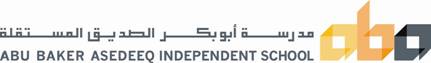 قسم اللغة العربية               الفصل الدراسي الثانيقسم اللغة العربية               الفصل الدراسي الثانيقسم اللغة العربية               الفصل الدراسي الثانياسم المعلم: سمير جمالاسم المعلم: سمير جمالالصف: التاسعالصف: التاسعالتاريخ:الأحد14- والاثنين15/3/2010التاريخ:الأحد14- والاثنين15/3/2010الوحدة: الأولى( نصوص نقاشية) الوحدة: الأولى( نصوص نقاشية) الوحدة: الأولى( نصوص نقاشية) الموضوع: التكنولوجيا داء ودواء الموضوع: التكنولوجيا داء ودواء الموضوع: التكنولوجيا داء ودواء الموضوع: التكنولوجيا داء ودواء المعايير:     2-4 تحديد العلاقة بين تنظيم النص وتأثيره وبين الأساليب المختلفة لعرض نفس الموضوع أو موضوع مشابه له .  13-2 تعرف عمل أدوات الشرط إنْ - إذا - مَنْ - ما - متى -أين - حيثما    2-10 الرد على الحجة بالحجة واستعراض نقاط الضعف فيها وعرض البديل لها.     2-4 تحديد العلاقة بين تنظيم النص وتأثيره وبين الأساليب المختلفة لعرض نفس الموضوع أو موضوع مشابه له .  13-2 تعرف عمل أدوات الشرط إنْ - إذا - مَنْ - ما - متى -أين - حيثما    2-10 الرد على الحجة بالحجة واستعراض نقاط الضعف فيها وعرض البديل لها.     2-4 تحديد العلاقة بين تنظيم النص وتأثيره وبين الأساليب المختلفة لعرض نفس الموضوع أو موضوع مشابه له .  13-2 تعرف عمل أدوات الشرط إنْ - إذا - مَنْ - ما - متى -أين - حيثما    2-10 الرد على الحجة بالحجة واستعراض نقاط الضعف فيها وعرض البديل لها.     2-4 تحديد العلاقة بين تنظيم النص وتأثيره وبين الأساليب المختلفة لعرض نفس الموضوع أو موضوع مشابه له .  13-2 تعرف عمل أدوات الشرط إنْ - إذا - مَنْ - ما - متى -أين - حيثما    2-10 الرد على الحجة بالحجة واستعراض نقاط الضعف فيها وعرض البديل لها.     2-4 تحديد العلاقة بين تنظيم النص وتأثيره وبين الأساليب المختلفة لعرض نفس الموضوع أو موضوع مشابه له .  13-2 تعرف عمل أدوات الشرط إنْ - إذا - مَنْ - ما - متى -أين - حيثما    2-10 الرد على الحجة بالحجة واستعراض نقاط الضعف فيها وعرض البديل لها.     2-4 تحديد العلاقة بين تنظيم النص وتأثيره وبين الأساليب المختلفة لعرض نفس الموضوع أو موضوع مشابه له .  13-2 تعرف عمل أدوات الشرط إنْ - إذا - مَنْ - ما - متى -أين - حيثما    2-10 الرد على الحجة بالحجة واستعراض نقاط الضعف فيها وعرض البديل لها.     2-4 تحديد العلاقة بين تنظيم النص وتأثيره وبين الأساليب المختلفة لعرض نفس الموضوع أو موضوع مشابه له .  13-2 تعرف عمل أدوات الشرط إنْ - إذا - مَنْ - ما - متى -أين - حيثما    2-10 الرد على الحجة بالحجة واستعراض نقاط الضعف فيها وعرض البديل لها.     2-4 تحديد العلاقة بين تنظيم النص وتأثيره وبين الأساليب المختلفة لعرض نفس الموضوع أو موضوع مشابه له .  13-2 تعرف عمل أدوات الشرط إنْ - إذا - مَنْ - ما - متى -أين - حيثما    2-10 الرد على الحجة بالحجة واستعراض نقاط الضعف فيها وعرض البديل لها.     2-4 تحديد العلاقة بين تنظيم النص وتأثيره وبين الأساليب المختلفة لعرض نفس الموضوع أو موضوع مشابه له .  13-2 تعرف عمل أدوات الشرط إنْ - إذا - مَنْ - ما - متى -أين - حيثما    2-10 الرد على الحجة بالحجة واستعراض نقاط الضعف فيها وعرض البديل لها.     2-4 تحديد العلاقة بين تنظيم النص وتأثيره وبين الأساليب المختلفة لعرض نفس الموضوع أو موضوع مشابه له .  13-2 تعرف عمل أدوات الشرط إنْ - إذا - مَنْ - ما - متى -أين - حيثما    2-10 الرد على الحجة بالحجة واستعراض نقاط الضعف فيها وعرض البديل لها.     2-4 تحديد العلاقة بين تنظيم النص وتأثيره وبين الأساليب المختلفة لعرض نفس الموضوع أو موضوع مشابه له .  13-2 تعرف عمل أدوات الشرط إنْ - إذا - مَنْ - ما - متى -أين - حيثما    2-10 الرد على الحجة بالحجة واستعراض نقاط الضعف فيها وعرض البديل لها.المعايير المهنية9المصادرالمصادر:  الدلالة اللغوية عند العرب - جواهر الأدبالمصادر المساندة:  الدلالة اللغوية عند العرب/الدكتور عبدالكريم مجاهد.جواهر الأدب . السيد أحمد الهاشمي.المواقع الإلكترونية : http://maamri-ilm2010.yoo7.com/montada-f1/topic-t959.htm http://www.al-mostafa.info/data/arabic/depot3/gap.php?file=i001653.pdfالمصادر:  الدلالة اللغوية عند العرب - جواهر الأدبالمصادر المساندة:  الدلالة اللغوية عند العرب/الدكتور عبدالكريم مجاهد.جواهر الأدب . السيد أحمد الهاشمي.المواقع الإلكترونية : http://maamri-ilm2010.yoo7.com/montada-f1/topic-t959.htm http://www.al-mostafa.info/data/arabic/depot3/gap.php?file=i001653.pdfالمصادر:  الدلالة اللغوية عند العرب - جواهر الأدبالمصادر المساندة:  الدلالة اللغوية عند العرب/الدكتور عبدالكريم مجاهد.جواهر الأدب . السيد أحمد الهاشمي.المواقع الإلكترونية : http://maamri-ilm2010.yoo7.com/montada-f1/topic-t959.htm http://www.al-mostafa.info/data/arabic/depot3/gap.php?file=i001653.pdfالمصادر:  الدلالة اللغوية عند العرب - جواهر الأدبالمصادر المساندة:  الدلالة اللغوية عند العرب/الدكتور عبدالكريم مجاهد.جواهر الأدب . السيد أحمد الهاشمي.المواقع الإلكترونية : http://maamri-ilm2010.yoo7.com/montada-f1/topic-t959.htm http://www.al-mostafa.info/data/arabic/depot3/gap.php?file=i001653.pdfالمصادر:  الدلالة اللغوية عند العرب - جواهر الأدبالمصادر المساندة:  الدلالة اللغوية عند العرب/الدكتور عبدالكريم مجاهد.جواهر الأدب . السيد أحمد الهاشمي.المواقع الإلكترونية : http://maamri-ilm2010.yoo7.com/montada-f1/topic-t959.htm http://www.al-mostafa.info/data/arabic/depot3/gap.php?file=i001653.pdfالمصادر:  الدلالة اللغوية عند العرب - جواهر الأدبالمصادر المساندة:  الدلالة اللغوية عند العرب/الدكتور عبدالكريم مجاهد.جواهر الأدب . السيد أحمد الهاشمي.المواقع الإلكترونية : http://maamri-ilm2010.yoo7.com/montada-f1/topic-t959.htm http://www.al-mostafa.info/data/arabic/depot3/gap.php?file=i001653.pdfالمصادر:  الدلالة اللغوية عند العرب - جواهر الأدبالمصادر المساندة:  الدلالة اللغوية عند العرب/الدكتور عبدالكريم مجاهد.جواهر الأدب . السيد أحمد الهاشمي.المواقع الإلكترونية : http://maamri-ilm2010.yoo7.com/montada-f1/topic-t959.htm http://www.al-mostafa.info/data/arabic/depot3/gap.php?file=i001653.pdfالمصادر:  الدلالة اللغوية عند العرب - جواهر الأدبالمصادر المساندة:  الدلالة اللغوية عند العرب/الدكتور عبدالكريم مجاهد.جواهر الأدب . السيد أحمد الهاشمي.المواقع الإلكترونية : http://maamri-ilm2010.yoo7.com/montada-f1/topic-t959.htm http://www.al-mostafa.info/data/arabic/depot3/gap.php?file=i001653.pdfالمصادر:  الدلالة اللغوية عند العرب - جواهر الأدبالمصادر المساندة:  الدلالة اللغوية عند العرب/الدكتور عبدالكريم مجاهد.جواهر الأدب . السيد أحمد الهاشمي.المواقع الإلكترونية : http://maamri-ilm2010.yoo7.com/montada-f1/topic-t959.htm http://www.al-mostafa.info/data/arabic/depot3/gap.php?file=i001653.pdfالمصادر:  الدلالة اللغوية عند العرب - جواهر الأدبالمصادر المساندة:  الدلالة اللغوية عند العرب/الدكتور عبدالكريم مجاهد.جواهر الأدب . السيد أحمد الهاشمي.المواقع الإلكترونية : http://maamri-ilm2010.yoo7.com/montada-f1/topic-t959.htm http://www.al-mostafa.info/data/arabic/depot3/gap.php?file=i001653.pdfالمصادر:  الدلالة اللغوية عند العرب - جواهر الأدبالمصادر المساندة:  الدلالة اللغوية عند العرب/الدكتور عبدالكريم مجاهد.جواهر الأدب . السيد أحمد الهاشمي.المواقع الإلكترونية : http://maamri-ilm2010.yoo7.com/montada-f1/topic-t959.htm http://www.al-mostafa.info/data/arabic/depot3/gap.php?file=i001653.pdf2الأهدافأن يبرز الطالب دور  الأساليب المختلفة لعرض موضوع ما أو موضوع مشابه له في تنظيم النص 2- أن يتعرف الطالب عمل أدوات الشرط إنْ - إذا - مَنْ - ما - متى -أين - حيثما، وتعرف مواضع اقتران جواب الشرط بالفاء.3- أن يقرع الطالب  الحجة بالحجة مستعرضاً نقاط الضعف فيها وعارضاً البديل لها.هدف قيمي(  الثقافة الأسرية): أن يعي الطالب جيدا أن الحوار يجب ان يسيطر عليه أدب الحوار من سماع للغير دون مقاطعة ومضاهاة الحجة بالحجة  في قالب الاحترامأن يبرز الطالب دور  الأساليب المختلفة لعرض موضوع ما أو موضوع مشابه له في تنظيم النص 2- أن يتعرف الطالب عمل أدوات الشرط إنْ - إذا - مَنْ - ما - متى -أين - حيثما، وتعرف مواضع اقتران جواب الشرط بالفاء.3- أن يقرع الطالب  الحجة بالحجة مستعرضاً نقاط الضعف فيها وعارضاً البديل لها.هدف قيمي(  الثقافة الأسرية): أن يعي الطالب جيدا أن الحوار يجب ان يسيطر عليه أدب الحوار من سماع للغير دون مقاطعة ومضاهاة الحجة بالحجة  في قالب الاحترامأن يبرز الطالب دور  الأساليب المختلفة لعرض موضوع ما أو موضوع مشابه له في تنظيم النص 2- أن يتعرف الطالب عمل أدوات الشرط إنْ - إذا - مَنْ - ما - متى -أين - حيثما، وتعرف مواضع اقتران جواب الشرط بالفاء.3- أن يقرع الطالب  الحجة بالحجة مستعرضاً نقاط الضعف فيها وعارضاً البديل لها.هدف قيمي(  الثقافة الأسرية): أن يعي الطالب جيدا أن الحوار يجب ان يسيطر عليه أدب الحوار من سماع للغير دون مقاطعة ومضاهاة الحجة بالحجة  في قالب الاحترامأن يبرز الطالب دور  الأساليب المختلفة لعرض موضوع ما أو موضوع مشابه له في تنظيم النص 2- أن يتعرف الطالب عمل أدوات الشرط إنْ - إذا - مَنْ - ما - متى -أين - حيثما، وتعرف مواضع اقتران جواب الشرط بالفاء.3- أن يقرع الطالب  الحجة بالحجة مستعرضاً نقاط الضعف فيها وعارضاً البديل لها.هدف قيمي(  الثقافة الأسرية): أن يعي الطالب جيدا أن الحوار يجب ان يسيطر عليه أدب الحوار من سماع للغير دون مقاطعة ومضاهاة الحجة بالحجة  في قالب الاحترامأن يبرز الطالب دور  الأساليب المختلفة لعرض موضوع ما أو موضوع مشابه له في تنظيم النص 2- أن يتعرف الطالب عمل أدوات الشرط إنْ - إذا - مَنْ - ما - متى -أين - حيثما، وتعرف مواضع اقتران جواب الشرط بالفاء.3- أن يقرع الطالب  الحجة بالحجة مستعرضاً نقاط الضعف فيها وعارضاً البديل لها.هدف قيمي(  الثقافة الأسرية): أن يعي الطالب جيدا أن الحوار يجب ان يسيطر عليه أدب الحوار من سماع للغير دون مقاطعة ومضاهاة الحجة بالحجة  في قالب الاحترامأن يبرز الطالب دور  الأساليب المختلفة لعرض موضوع ما أو موضوع مشابه له في تنظيم النص 2- أن يتعرف الطالب عمل أدوات الشرط إنْ - إذا - مَنْ - ما - متى -أين - حيثما، وتعرف مواضع اقتران جواب الشرط بالفاء.3- أن يقرع الطالب  الحجة بالحجة مستعرضاً نقاط الضعف فيها وعارضاً البديل لها.هدف قيمي(  الثقافة الأسرية): أن يعي الطالب جيدا أن الحوار يجب ان يسيطر عليه أدب الحوار من سماع للغير دون مقاطعة ومضاهاة الحجة بالحجة  في قالب الاحترامأن يبرز الطالب دور  الأساليب المختلفة لعرض موضوع ما أو موضوع مشابه له في تنظيم النص 2- أن يتعرف الطالب عمل أدوات الشرط إنْ - إذا - مَنْ - ما - متى -أين - حيثما، وتعرف مواضع اقتران جواب الشرط بالفاء.3- أن يقرع الطالب  الحجة بالحجة مستعرضاً نقاط الضعف فيها وعارضاً البديل لها.هدف قيمي(  الثقافة الأسرية): أن يعي الطالب جيدا أن الحوار يجب ان يسيطر عليه أدب الحوار من سماع للغير دون مقاطعة ومضاهاة الحجة بالحجة  في قالب الاحترامأن يبرز الطالب دور  الأساليب المختلفة لعرض موضوع ما أو موضوع مشابه له في تنظيم النص 2- أن يتعرف الطالب عمل أدوات الشرط إنْ - إذا - مَنْ - ما - متى -أين - حيثما، وتعرف مواضع اقتران جواب الشرط بالفاء.3- أن يقرع الطالب  الحجة بالحجة مستعرضاً نقاط الضعف فيها وعارضاً البديل لها.هدف قيمي(  الثقافة الأسرية): أن يعي الطالب جيدا أن الحوار يجب ان يسيطر عليه أدب الحوار من سماع للغير دون مقاطعة ومضاهاة الحجة بالحجة  في قالب الاحترامأن يبرز الطالب دور  الأساليب المختلفة لعرض موضوع ما أو موضوع مشابه له في تنظيم النص 2- أن يتعرف الطالب عمل أدوات الشرط إنْ - إذا - مَنْ - ما - متى -أين - حيثما، وتعرف مواضع اقتران جواب الشرط بالفاء.3- أن يقرع الطالب  الحجة بالحجة مستعرضاً نقاط الضعف فيها وعارضاً البديل لها.هدف قيمي(  الثقافة الأسرية): أن يعي الطالب جيدا أن الحوار يجب ان يسيطر عليه أدب الحوار من سماع للغير دون مقاطعة ومضاهاة الحجة بالحجة  في قالب الاحترامأن يبرز الطالب دور  الأساليب المختلفة لعرض موضوع ما أو موضوع مشابه له في تنظيم النص 2- أن يتعرف الطالب عمل أدوات الشرط إنْ - إذا - مَنْ - ما - متى -أين - حيثما، وتعرف مواضع اقتران جواب الشرط بالفاء.3- أن يقرع الطالب  الحجة بالحجة مستعرضاً نقاط الضعف فيها وعارضاً البديل لها.هدف قيمي(  الثقافة الأسرية): أن يعي الطالب جيدا أن الحوار يجب ان يسيطر عليه أدب الحوار من سماع للغير دون مقاطعة ومضاهاة الحجة بالحجة  في قالب الاحترامأن يبرز الطالب دور  الأساليب المختلفة لعرض موضوع ما أو موضوع مشابه له في تنظيم النص 2- أن يتعرف الطالب عمل أدوات الشرط إنْ - إذا - مَنْ - ما - متى -أين - حيثما، وتعرف مواضع اقتران جواب الشرط بالفاء.3- أن يقرع الطالب  الحجة بالحجة مستعرضاً نقاط الضعف فيها وعارضاً البديل لها.هدف قيمي(  الثقافة الأسرية): أن يعي الطالب جيدا أن الحوار يجب ان يسيطر عليه أدب الحوار من سماع للغير دون مقاطعة ومضاهاة الحجة بالحجة  في قالب الاحترام1المنهج التكاملييتكامل هذا النص مع مادة العلوم ( محركات السيارات والتلوث البيئي ) .يتكامل هذا النص مع مادة العلوم ( محركات السيارات والتلوث البيئي ) .يتكامل هذا النص مع مادة العلوم ( محركات السيارات والتلوث البيئي ) .يتكامل هذا النص مع مادة العلوم ( محركات السيارات والتلوث البيئي ) .يتكامل هذا النص مع مادة العلوم ( محركات السيارات والتلوث البيئي ) .يتكامل هذا النص مع مادة العلوم ( محركات السيارات والتلوث البيئي ) .يتكامل هذا النص مع مادة العلوم ( محركات السيارات والتلوث البيئي ) .يتكامل هذا النص مع مادة العلوم ( محركات السيارات والتلوث البيئي ) .يتكامل هذا النص مع مادة العلوم ( محركات السيارات والتلوث البيئي ) .يتكامل هذا النص مع مادة العلوم ( محركات السيارات والتلوث البيئي ) .يتكامل هذا النص مع مادة العلوم ( محركات السيارات والتلوث البيئي ) .5الوسائلالسبورة البيضاء – Active board  – أوراق عمل جماعية وفردية.السبورة البيضاء – Active board  – أوراق عمل جماعية وفردية.السبورة البيضاء – Active board  – أوراق عمل جماعية وفردية.السبورة البيضاء – Active board  – أوراق عمل جماعية وفردية.السبورة البيضاء – Active board  – أوراق عمل جماعية وفردية.السبورة البيضاء – Active board  – أوراق عمل جماعية وفردية.السبورة البيضاء – Active board  – أوراق عمل جماعية وفردية.السبورة البيضاء – Active board  – أوراق عمل جماعية وفردية.السبورة البيضاء – Active board  – أوراق عمل جماعية وفردية.السبورة البيضاء – Active board  – أوراق عمل جماعية وفردية.السبورة البيضاء – Active board  – أوراق عمل جماعية وفردية.2المفرداتجلبوا : أحضروا                     جلبوا : أحضروا                     زهيدة : رخيصةزهيدة : رخيصةزهيدة : رخيصةزهيدة : رخيصةزهيدة : رخيصةوطأة : شدةوطأة : شدة3المفاهيمداءودواء\ سلبيات وإيجابياتداءودواء\ سلبيات وإيجابيات3التهيئة( 5 دقائق)من خلال الكلمات المتقاطعة يتوصل الطلاب  إلى عنوان الدرسكل تقدم علمي يسمى .................مرادف مرض..................ميحدث الشفاء يسمى .....................من خلال الكلمات المتقاطعة يتوصل الطلاب  إلى عنوان الدرسكل تقدم علمي يسمى .................مرادف مرض..................ميحدث الشفاء يسمى .....................من خلال الكلمات المتقاطعة يتوصل الطلاب  إلى عنوان الدرسكل تقدم علمي يسمى .................مرادف مرض..................ميحدث الشفاء يسمى .....................من خلال الكلمات المتقاطعة يتوصل الطلاب  إلى عنوان الدرسكل تقدم علمي يسمى .................مرادف مرض..................ميحدث الشفاء يسمى .....................من خلال الكلمات المتقاطعة يتوصل الطلاب  إلى عنوان الدرسكل تقدم علمي يسمى .................مرادف مرض..................ميحدث الشفاء يسمى .....................من خلال الكلمات المتقاطعة يتوصل الطلاب  إلى عنوان الدرسكل تقدم علمي يسمى .................مرادف مرض..................ميحدث الشفاء يسمى .....................من خلال الكلمات المتقاطعة يتوصل الطلاب  إلى عنوان الدرسكل تقدم علمي يسمى .................مرادف مرض..................ميحدث الشفاء يسمى .....................من خلال الكلمات المتقاطعة يتوصل الطلاب  إلى عنوان الدرسكل تقدم علمي يسمى .................مرادف مرض..................ميحدث الشفاء يسمى .....................من خلال الكلمات المتقاطعة يتوصل الطلاب  إلى عنوان الدرسكل تقدم علمي يسمى .................مرادف مرض..................ميحدث الشفاء يسمى .....................من خلال الكلمات المتقاطعة يتوصل الطلاب  إلى عنوان الدرسكل تقدم علمي يسمى .................مرادف مرض..................ميحدث الشفاء يسمى .....................من خلال الكلمات المتقاطعة يتوصل الطلاب  إلى عنوان الدرسكل تقدم علمي يسمى .................مرادف مرض..................ميحدث الشفاء يسمى .....................4الأساليب والأنشطة( 30 دقيقة)* باستخدام طريقة المحطات التعليمية يتم عمل ثلاث محطات ثم:*يطلب من الطلاب  جميعا قراءة النص قراءة صامتة لمدة خمس دقائق المحطة الأولى /لاستخلاص الأفكار الرئيسة المحورية. (لغوية) المحطة الثانية / يطلب منهم تدوين الجمل التي تحمل أسلوب الشرط. (حس حركية)المحطة الأولى / يطلب من الطلاب عمل عرض (بور بوينت)عن البدائل لمحرك السيارة الحالي الذي يدار بالبترول ويوضحوا مميزات البديل وصعوبات تحقيقه ( بصري)* يطلب المعلم من كل محطة  الأولى إعطائه الأفكار الرئيسة المحورية ويقوم بتدوينها على السبورة.* يطلب المعلم من كل محطة  الثانية  إعطائه الجمل التي تحمل أسلوب الشرط ويقوم بتدوينها على السبورة..*يطلب المعلم من كل محطة  الثالثة عرض (بور بوينت)عن البدائل لمحرك السيارة الحالي الذي يدار بالبترول ويوضحوا مميزات البديل وصعوبات تحقيقه* باستخدام طريقة المحطات التعليمية يتم عمل ثلاث محطات ثم:*يطلب من الطلاب  جميعا قراءة النص قراءة صامتة لمدة خمس دقائق المحطة الأولى /لاستخلاص الأفكار الرئيسة المحورية. (لغوية) المحطة الثانية / يطلب منهم تدوين الجمل التي تحمل أسلوب الشرط. (حس حركية)المحطة الأولى / يطلب من الطلاب عمل عرض (بور بوينت)عن البدائل لمحرك السيارة الحالي الذي يدار بالبترول ويوضحوا مميزات البديل وصعوبات تحقيقه ( بصري)* يطلب المعلم من كل محطة  الأولى إعطائه الأفكار الرئيسة المحورية ويقوم بتدوينها على السبورة.* يطلب المعلم من كل محطة  الثانية  إعطائه الجمل التي تحمل أسلوب الشرط ويقوم بتدوينها على السبورة..*يطلب المعلم من كل محطة  الثالثة عرض (بور بوينت)عن البدائل لمحرك السيارة الحالي الذي يدار بالبترول ويوضحوا مميزات البديل وصعوبات تحقيقه* باستخدام طريقة المحطات التعليمية يتم عمل ثلاث محطات ثم:*يطلب من الطلاب  جميعا قراءة النص قراءة صامتة لمدة خمس دقائق المحطة الأولى /لاستخلاص الأفكار الرئيسة المحورية. (لغوية) المحطة الثانية / يطلب منهم تدوين الجمل التي تحمل أسلوب الشرط. (حس حركية)المحطة الأولى / يطلب من الطلاب عمل عرض (بور بوينت)عن البدائل لمحرك السيارة الحالي الذي يدار بالبترول ويوضحوا مميزات البديل وصعوبات تحقيقه ( بصري)* يطلب المعلم من كل محطة  الأولى إعطائه الأفكار الرئيسة المحورية ويقوم بتدوينها على السبورة.* يطلب المعلم من كل محطة  الثانية  إعطائه الجمل التي تحمل أسلوب الشرط ويقوم بتدوينها على السبورة..*يطلب المعلم من كل محطة  الثالثة عرض (بور بوينت)عن البدائل لمحرك السيارة الحالي الذي يدار بالبترول ويوضحوا مميزات البديل وصعوبات تحقيقه* باستخدام طريقة المحطات التعليمية يتم عمل ثلاث محطات ثم:*يطلب من الطلاب  جميعا قراءة النص قراءة صامتة لمدة خمس دقائق المحطة الأولى /لاستخلاص الأفكار الرئيسة المحورية. (لغوية) المحطة الثانية / يطلب منهم تدوين الجمل التي تحمل أسلوب الشرط. (حس حركية)المحطة الأولى / يطلب من الطلاب عمل عرض (بور بوينت)عن البدائل لمحرك السيارة الحالي الذي يدار بالبترول ويوضحوا مميزات البديل وصعوبات تحقيقه ( بصري)* يطلب المعلم من كل محطة  الأولى إعطائه الأفكار الرئيسة المحورية ويقوم بتدوينها على السبورة.* يطلب المعلم من كل محطة  الثانية  إعطائه الجمل التي تحمل أسلوب الشرط ويقوم بتدوينها على السبورة..*يطلب المعلم من كل محطة  الثالثة عرض (بور بوينت)عن البدائل لمحرك السيارة الحالي الذي يدار بالبترول ويوضحوا مميزات البديل وصعوبات تحقيقه* باستخدام طريقة المحطات التعليمية يتم عمل ثلاث محطات ثم:*يطلب من الطلاب  جميعا قراءة النص قراءة صامتة لمدة خمس دقائق المحطة الأولى /لاستخلاص الأفكار الرئيسة المحورية. (لغوية) المحطة الثانية / يطلب منهم تدوين الجمل التي تحمل أسلوب الشرط. (حس حركية)المحطة الأولى / يطلب من الطلاب عمل عرض (بور بوينت)عن البدائل لمحرك السيارة الحالي الذي يدار بالبترول ويوضحوا مميزات البديل وصعوبات تحقيقه ( بصري)* يطلب المعلم من كل محطة  الأولى إعطائه الأفكار الرئيسة المحورية ويقوم بتدوينها على السبورة.* يطلب المعلم من كل محطة  الثانية  إعطائه الجمل التي تحمل أسلوب الشرط ويقوم بتدوينها على السبورة..*يطلب المعلم من كل محطة  الثالثة عرض (بور بوينت)عن البدائل لمحرك السيارة الحالي الذي يدار بالبترول ويوضحوا مميزات البديل وصعوبات تحقيقه* باستخدام طريقة المحطات التعليمية يتم عمل ثلاث محطات ثم:*يطلب من الطلاب  جميعا قراءة النص قراءة صامتة لمدة خمس دقائق المحطة الأولى /لاستخلاص الأفكار الرئيسة المحورية. (لغوية) المحطة الثانية / يطلب منهم تدوين الجمل التي تحمل أسلوب الشرط. (حس حركية)المحطة الأولى / يطلب من الطلاب عمل عرض (بور بوينت)عن البدائل لمحرك السيارة الحالي الذي يدار بالبترول ويوضحوا مميزات البديل وصعوبات تحقيقه ( بصري)* يطلب المعلم من كل محطة  الأولى إعطائه الأفكار الرئيسة المحورية ويقوم بتدوينها على السبورة.* يطلب المعلم من كل محطة  الثانية  إعطائه الجمل التي تحمل أسلوب الشرط ويقوم بتدوينها على السبورة..*يطلب المعلم من كل محطة  الثالثة عرض (بور بوينت)عن البدائل لمحرك السيارة الحالي الذي يدار بالبترول ويوضحوا مميزات البديل وصعوبات تحقيقه* باستخدام طريقة المحطات التعليمية يتم عمل ثلاث محطات ثم:*يطلب من الطلاب  جميعا قراءة النص قراءة صامتة لمدة خمس دقائق المحطة الأولى /لاستخلاص الأفكار الرئيسة المحورية. (لغوية) المحطة الثانية / يطلب منهم تدوين الجمل التي تحمل أسلوب الشرط. (حس حركية)المحطة الأولى / يطلب من الطلاب عمل عرض (بور بوينت)عن البدائل لمحرك السيارة الحالي الذي يدار بالبترول ويوضحوا مميزات البديل وصعوبات تحقيقه ( بصري)* يطلب المعلم من كل محطة  الأولى إعطائه الأفكار الرئيسة المحورية ويقوم بتدوينها على السبورة.* يطلب المعلم من كل محطة  الثانية  إعطائه الجمل التي تحمل أسلوب الشرط ويقوم بتدوينها على السبورة..*يطلب المعلم من كل محطة  الثالثة عرض (بور بوينت)عن البدائل لمحرك السيارة الحالي الذي يدار بالبترول ويوضحوا مميزات البديل وصعوبات تحقيقه* باستخدام طريقة المحطات التعليمية يتم عمل ثلاث محطات ثم:*يطلب من الطلاب  جميعا قراءة النص قراءة صامتة لمدة خمس دقائق المحطة الأولى /لاستخلاص الأفكار الرئيسة المحورية. (لغوية) المحطة الثانية / يطلب منهم تدوين الجمل التي تحمل أسلوب الشرط. (حس حركية)المحطة الأولى / يطلب من الطلاب عمل عرض (بور بوينت)عن البدائل لمحرك السيارة الحالي الذي يدار بالبترول ويوضحوا مميزات البديل وصعوبات تحقيقه ( بصري)* يطلب المعلم من كل محطة  الأولى إعطائه الأفكار الرئيسة المحورية ويقوم بتدوينها على السبورة.* يطلب المعلم من كل محطة  الثانية  إعطائه الجمل التي تحمل أسلوب الشرط ويقوم بتدوينها على السبورة..*يطلب المعلم من كل محطة  الثالثة عرض (بور بوينت)عن البدائل لمحرك السيارة الحالي الذي يدار بالبترول ويوضحوا مميزات البديل وصعوبات تحقيقه* باستخدام طريقة المحطات التعليمية يتم عمل ثلاث محطات ثم:*يطلب من الطلاب  جميعا قراءة النص قراءة صامتة لمدة خمس دقائق المحطة الأولى /لاستخلاص الأفكار الرئيسة المحورية. (لغوية) المحطة الثانية / يطلب منهم تدوين الجمل التي تحمل أسلوب الشرط. (حس حركية)المحطة الأولى / يطلب من الطلاب عمل عرض (بور بوينت)عن البدائل لمحرك السيارة الحالي الذي يدار بالبترول ويوضحوا مميزات البديل وصعوبات تحقيقه ( بصري)* يطلب المعلم من كل محطة  الأولى إعطائه الأفكار الرئيسة المحورية ويقوم بتدوينها على السبورة.* يطلب المعلم من كل محطة  الثانية  إعطائه الجمل التي تحمل أسلوب الشرط ويقوم بتدوينها على السبورة..*يطلب المعلم من كل محطة  الثالثة عرض (بور بوينت)عن البدائل لمحرك السيارة الحالي الذي يدار بالبترول ويوضحوا مميزات البديل وصعوبات تحقيقه* باستخدام طريقة المحطات التعليمية يتم عمل ثلاث محطات ثم:*يطلب من الطلاب  جميعا قراءة النص قراءة صامتة لمدة خمس دقائق المحطة الأولى /لاستخلاص الأفكار الرئيسة المحورية. (لغوية) المحطة الثانية / يطلب منهم تدوين الجمل التي تحمل أسلوب الشرط. (حس حركية)المحطة الأولى / يطلب من الطلاب عمل عرض (بور بوينت)عن البدائل لمحرك السيارة الحالي الذي يدار بالبترول ويوضحوا مميزات البديل وصعوبات تحقيقه ( بصري)* يطلب المعلم من كل محطة  الأولى إعطائه الأفكار الرئيسة المحورية ويقوم بتدوينها على السبورة.* يطلب المعلم من كل محطة  الثانية  إعطائه الجمل التي تحمل أسلوب الشرط ويقوم بتدوينها على السبورة..*يطلب المعلم من كل محطة  الثالثة عرض (بور بوينت)عن البدائل لمحرك السيارة الحالي الذي يدار بالبترول ويوضحوا مميزات البديل وصعوبات تحقيقه* باستخدام طريقة المحطات التعليمية يتم عمل ثلاث محطات ثم:*يطلب من الطلاب  جميعا قراءة النص قراءة صامتة لمدة خمس دقائق المحطة الأولى /لاستخلاص الأفكار الرئيسة المحورية. (لغوية) المحطة الثانية / يطلب منهم تدوين الجمل التي تحمل أسلوب الشرط. (حس حركية)المحطة الأولى / يطلب من الطلاب عمل عرض (بور بوينت)عن البدائل لمحرك السيارة الحالي الذي يدار بالبترول ويوضحوا مميزات البديل وصعوبات تحقيقه ( بصري)* يطلب المعلم من كل محطة  الأولى إعطائه الأفكار الرئيسة المحورية ويقوم بتدوينها على السبورة.* يطلب المعلم من كل محطة  الثانية  إعطائه الجمل التي تحمل أسلوب الشرط ويقوم بتدوينها على السبورة..*يطلب المعلم من كل محطة  الثالثة عرض (بور بوينت)عن البدائل لمحرك السيارة الحالي الذي يدار بالبترول ويوضحوا مميزات البديل وصعوبات تحقيقه1التعزيز/ الاحتياجات الفردية:يطلب من الطلاب قراءة مجموعة من الجمل مع تحديد أدوات وفعل الشرط وفعل الجوابيطلب من الطلاب قراءة مجموعة من الجمل مع تحديد أدوات وفعل الشرط وفعل الجوابيطلب من الطلاب قراءة مجموعة من الجمل مع تحديد أدوات وفعل الشرط وفعل الجوابيطلب من الطلاب قراءة مجموعة من الجمل مع تحديد أدوات وفعل الشرط وفعل الجوابيطلب من الطلاب قراءة مجموعة من الجمل مع تحديد أدوات وفعل الشرط وفعل الجوابيطلب من الطلاب قراءة مجموعة من الجمل مع تحديد أدوات وفعل الشرط وفعل الجوابيطلب من الطلاب قراءة مجموعة من الجمل مع تحديد أدوات وفعل الشرط وفعل الجوابيطلب من الطلاب قراءة مجموعة من الجمل مع تحديد أدوات وفعل الشرط وفعل الجوابيطلب من الطلاب قراءة مجموعة من الجمل مع تحديد أدوات وفعل الشرط وفعل الجوابيطلب من الطلاب قراءة مجموعة من الجمل مع تحديد أدوات وفعل الشرط وفعل الجوابيطلب من الطلاب قراءة مجموعة من الجمل مع تحديد أدوات وفعل الشرط وفعل الجواب9111ورقة عمل للمتميزين(10 دقائق)9111ورقة عمل للضعاافيطلب منهم كتابة جمل مبدوءة بأدوات شرط غير جازمةيطلب منهم كتابة جمل مبدوءة بأدوات شرط غير جازمةيطلب منهم كتابة جمل مبدوءة بأدوات شرط غير جازمةيطلب منهم كتابة جمل مبدوءة بأدوات شرط غير جازمةيطلب منهم كتابة جمل مبدوءة بأدوات شرط غير جازمةيطلب منهم كتابة جمل مبدوءة بأدوات شرط غير جازمةيطلب منهم كتابة جمل مبدوءة بأدوات شرط غير جازمةيطلب منهم كتابة جمل مبدوءة بأدوات شرط غير جازمةيطلب منهم كتابة جمل مبدوءة بأدوات شرط غير جازمةيطلب منهم كتابة جمل مبدوءة بأدوات شرط غير جازمةيطلب منهم كتابة جمل مبدوءة بأدوات شرط غير جازمة9111وسائل التقييم المستخدمةأوراق عمل جماعيةأوراق عمل جماعيةأوراق عمل جماعيةأوراق عمل جماعيةأوراق عمل فرديةأوراق عمل فرديةملاحظة المعلمملاحظة المعلمملاحظة المعلمملاحظة المعلم7وسائل التقييم المستخدمةقائمة الرصدقائمة الرصدقائمة الرصدقائمة الرصد7الملخص السبوريأدوات الشرط التي لا تجزم هي: 1- أما: وهى حرف يحمل معنى الشرط ويفيد التفصيل غالباً.2- لو: وهي حرف يفيد امتناع الجواب لامتناع الشرط.3- إذا: ظرف لما يستقبل من الزمان، ولا يليها إلاّ الفعل ظاهراً أو مقدراً.4 - كلما: ظرف يفيد التكرار وهى منصوبة على الظرفية الزمانية بجوابها، ولا يليهاإلا الفعل الماضي.5- لولا ولوما: وهما حرفان يفيدان امتناع الجواب لوجود الشرط.أدوات الشرط التي لا تجزم هي: 1- أما: وهى حرف يحمل معنى الشرط ويفيد التفصيل غالباً.2- لو: وهي حرف يفيد امتناع الجواب لامتناع الشرط.3- إذا: ظرف لما يستقبل من الزمان، ولا يليها إلاّ الفعل ظاهراً أو مقدراً.4 - كلما: ظرف يفيد التكرار وهى منصوبة على الظرفية الزمانية بجوابها، ولا يليهاإلا الفعل الماضي.5- لولا ولوما: وهما حرفان يفيدان امتناع الجواب لوجود الشرط.أدوات الشرط التي لا تجزم هي: 1- أما: وهى حرف يحمل معنى الشرط ويفيد التفصيل غالباً.2- لو: وهي حرف يفيد امتناع الجواب لامتناع الشرط.3- إذا: ظرف لما يستقبل من الزمان، ولا يليها إلاّ الفعل ظاهراً أو مقدراً.4 - كلما: ظرف يفيد التكرار وهى منصوبة على الظرفية الزمانية بجوابها، ولا يليهاإلا الفعل الماضي.5- لولا ولوما: وهما حرفان يفيدان امتناع الجواب لوجود الشرط.أدوات الشرط التي لا تجزم هي: 1- أما: وهى حرف يحمل معنى الشرط ويفيد التفصيل غالباً.2- لو: وهي حرف يفيد امتناع الجواب لامتناع الشرط.3- إذا: ظرف لما يستقبل من الزمان، ولا يليها إلاّ الفعل ظاهراً أو مقدراً.4 - كلما: ظرف يفيد التكرار وهى منصوبة على الظرفية الزمانية بجوابها، ولا يليهاإلا الفعل الماضي.5- لولا ولوما: وهما حرفان يفيدان امتناع الجواب لوجود الشرط.أدوات الشرط التي لا تجزم هي: 1- أما: وهى حرف يحمل معنى الشرط ويفيد التفصيل غالباً.2- لو: وهي حرف يفيد امتناع الجواب لامتناع الشرط.3- إذا: ظرف لما يستقبل من الزمان، ولا يليها إلاّ الفعل ظاهراً أو مقدراً.4 - كلما: ظرف يفيد التكرار وهى منصوبة على الظرفية الزمانية بجوابها، ولا يليهاإلا الفعل الماضي.5- لولا ولوما: وهما حرفان يفيدان امتناع الجواب لوجود الشرط.أدوات الشرط التي لا تجزم هي: 1- أما: وهى حرف يحمل معنى الشرط ويفيد التفصيل غالباً.2- لو: وهي حرف يفيد امتناع الجواب لامتناع الشرط.3- إذا: ظرف لما يستقبل من الزمان، ولا يليها إلاّ الفعل ظاهراً أو مقدراً.4 - كلما: ظرف يفيد التكرار وهى منصوبة على الظرفية الزمانية بجوابها، ولا يليهاإلا الفعل الماضي.5- لولا ولوما: وهما حرفان يفيدان امتناع الجواب لوجود الشرط.أدوات الشرط التي لا تجزم هي: 1- أما: وهى حرف يحمل معنى الشرط ويفيد التفصيل غالباً.2- لو: وهي حرف يفيد امتناع الجواب لامتناع الشرط.3- إذا: ظرف لما يستقبل من الزمان، ولا يليها إلاّ الفعل ظاهراً أو مقدراً.4 - كلما: ظرف يفيد التكرار وهى منصوبة على الظرفية الزمانية بجوابها، ولا يليهاإلا الفعل الماضي.5- لولا ولوما: وهما حرفان يفيدان امتناع الجواب لوجود الشرط.أدوات الشرط التي لا تجزم هي: 1- أما: وهى حرف يحمل معنى الشرط ويفيد التفصيل غالباً.2- لو: وهي حرف يفيد امتناع الجواب لامتناع الشرط.3- إذا: ظرف لما يستقبل من الزمان، ولا يليها إلاّ الفعل ظاهراً أو مقدراً.4 - كلما: ظرف يفيد التكرار وهى منصوبة على الظرفية الزمانية بجوابها، ولا يليهاإلا الفعل الماضي.5- لولا ولوما: وهما حرفان يفيدان امتناع الجواب لوجود الشرط.أدوات الشرط التي لا تجزم هي: 1- أما: وهى حرف يحمل معنى الشرط ويفيد التفصيل غالباً.2- لو: وهي حرف يفيد امتناع الجواب لامتناع الشرط.3- إذا: ظرف لما يستقبل من الزمان، ولا يليها إلاّ الفعل ظاهراً أو مقدراً.4 - كلما: ظرف يفيد التكرار وهى منصوبة على الظرفية الزمانية بجوابها، ولا يليهاإلا الفعل الماضي.5- لولا ولوما: وهما حرفان يفيدان امتناع الجواب لوجود الشرط.أدوات الشرط التي لا تجزم هي: 1- أما: وهى حرف يحمل معنى الشرط ويفيد التفصيل غالباً.2- لو: وهي حرف يفيد امتناع الجواب لامتناع الشرط.3- إذا: ظرف لما يستقبل من الزمان، ولا يليها إلاّ الفعل ظاهراً أو مقدراً.4 - كلما: ظرف يفيد التكرار وهى منصوبة على الظرفية الزمانية بجوابها، ولا يليهاإلا الفعل الماضي.5- لولا ولوما: وهما حرفان يفيدان امتناع الجواب لوجود الشرط.أدوات الشرط التي لا تجزم هي: 1- أما: وهى حرف يحمل معنى الشرط ويفيد التفصيل غالباً.2- لو: وهي حرف يفيد امتناع الجواب لامتناع الشرط.3- إذا: ظرف لما يستقبل من الزمان، ولا يليها إلاّ الفعل ظاهراً أو مقدراً.4 - كلما: ظرف يفيد التكرار وهى منصوبة على الظرفية الزمانية بجوابها، ولا يليهاإلا الفعل الماضي.5- لولا ولوما: وهما حرفان يفيدان امتناع الجواب لوجود الشرط.9التقويم( 5 دقائق)اربط بين كل جملتين متتاليتين بأداة الشرط غير الجازمة على وفق مما بين القوسين :    ب. نزول المطر ـــ هلك الزرع  ( أداة شرط تفيد الامتناع لوجود )   ج. سافر في الإجازة ـــ أدخل السرور إلى نفسه        ( أداة شرط تفيد الامتناع لامتناع)اربط بين كل جملتين متتاليتين بأداة الشرط غير الجازمة على وفق مما بين القوسين :    ب. نزول المطر ـــ هلك الزرع  ( أداة شرط تفيد الامتناع لوجود )   ج. سافر في الإجازة ـــ أدخل السرور إلى نفسه        ( أداة شرط تفيد الامتناع لامتناع)اربط بين كل جملتين متتاليتين بأداة الشرط غير الجازمة على وفق مما بين القوسين :    ب. نزول المطر ـــ هلك الزرع  ( أداة شرط تفيد الامتناع لوجود )   ج. سافر في الإجازة ـــ أدخل السرور إلى نفسه        ( أداة شرط تفيد الامتناع لامتناع)اربط بين كل جملتين متتاليتين بأداة الشرط غير الجازمة على وفق مما بين القوسين :    ب. نزول المطر ـــ هلك الزرع  ( أداة شرط تفيد الامتناع لوجود )   ج. سافر في الإجازة ـــ أدخل السرور إلى نفسه        ( أداة شرط تفيد الامتناع لامتناع)اربط بين كل جملتين متتاليتين بأداة الشرط غير الجازمة على وفق مما بين القوسين :    ب. نزول المطر ـــ هلك الزرع  ( أداة شرط تفيد الامتناع لوجود )   ج. سافر في الإجازة ـــ أدخل السرور إلى نفسه        ( أداة شرط تفيد الامتناع لامتناع)اربط بين كل جملتين متتاليتين بأداة الشرط غير الجازمة على وفق مما بين القوسين :    ب. نزول المطر ـــ هلك الزرع  ( أداة شرط تفيد الامتناع لوجود )   ج. سافر في الإجازة ـــ أدخل السرور إلى نفسه        ( أداة شرط تفيد الامتناع لامتناع)اربط بين كل جملتين متتاليتين بأداة الشرط غير الجازمة على وفق مما بين القوسين :    ب. نزول المطر ـــ هلك الزرع  ( أداة شرط تفيد الامتناع لوجود )   ج. سافر في الإجازة ـــ أدخل السرور إلى نفسه        ( أداة شرط تفيد الامتناع لامتناع)اربط بين كل جملتين متتاليتين بأداة الشرط غير الجازمة على وفق مما بين القوسين :    ب. نزول المطر ـــ هلك الزرع  ( أداة شرط تفيد الامتناع لوجود )   ج. سافر في الإجازة ـــ أدخل السرور إلى نفسه        ( أداة شرط تفيد الامتناع لامتناع)اربط بين كل جملتين متتاليتين بأداة الشرط غير الجازمة على وفق مما بين القوسين :    ب. نزول المطر ـــ هلك الزرع  ( أداة شرط تفيد الامتناع لوجود )   ج. سافر في الإجازة ـــ أدخل السرور إلى نفسه        ( أداة شرط تفيد الامتناع لامتناع)اربط بين كل جملتين متتاليتين بأداة الشرط غير الجازمة على وفق مما بين القوسين :    ب. نزول المطر ـــ هلك الزرع  ( أداة شرط تفيد الامتناع لوجود )   ج. سافر في الإجازة ـــ أدخل السرور إلى نفسه        ( أداة شرط تفيد الامتناع لامتناع)اربط بين كل جملتين متتاليتين بأداة الشرط غير الجازمة على وفق مما بين القوسين :    ب. نزول المطر ـــ هلك الزرع  ( أداة شرط تفيد الامتناع لوجود )   ج. سافر في الإجازة ـــ أدخل السرور إلى نفسه        ( أداة شرط تفيد الامتناع لامتناع)7النشاط المنزلياكتبْ فقرة من إنشائك تبين فيها دور المجلس الطلابي ( الصفي ) في تطوير التعليم في مدرستك،  مراعيا استخدام أسلوب الشرط الجازم وغير الجازم .اكتبْ فقرة من إنشائك تبين فيها دور المجلس الطلابي ( الصفي ) في تطوير التعليم في مدرستك،  مراعيا استخدام أسلوب الشرط الجازم وغير الجازم .اكتبْ فقرة من إنشائك تبين فيها دور المجلس الطلابي ( الصفي ) في تطوير التعليم في مدرستك،  مراعيا استخدام أسلوب الشرط الجازم وغير الجازم .اكتبْ فقرة من إنشائك تبين فيها دور المجلس الطلابي ( الصفي ) في تطوير التعليم في مدرستك،  مراعيا استخدام أسلوب الشرط الجازم وغير الجازم .اكتبْ فقرة من إنشائك تبين فيها دور المجلس الطلابي ( الصفي ) في تطوير التعليم في مدرستك،  مراعيا استخدام أسلوب الشرط الجازم وغير الجازم .اكتبْ فقرة من إنشائك تبين فيها دور المجلس الطلابي ( الصفي ) في تطوير التعليم في مدرستك،  مراعيا استخدام أسلوب الشرط الجازم وغير الجازم .اكتبْ فقرة من إنشائك تبين فيها دور المجلس الطلابي ( الصفي ) في تطوير التعليم في مدرستك،  مراعيا استخدام أسلوب الشرط الجازم وغير الجازم .اكتبْ فقرة من إنشائك تبين فيها دور المجلس الطلابي ( الصفي ) في تطوير التعليم في مدرستك،  مراعيا استخدام أسلوب الشرط الجازم وغير الجازم .اكتبْ فقرة من إنشائك تبين فيها دور المجلس الطلابي ( الصفي ) في تطوير التعليم في مدرستك،  مراعيا استخدام أسلوب الشرط الجازم وغير الجازم .اكتبْ فقرة من إنشائك تبين فيها دور المجلس الطلابي ( الصفي ) في تطوير التعليم في مدرستك،  مراعيا استخدام أسلوب الشرط الجازم وغير الجازم .اكتبْ فقرة من إنشائك تبين فيها دور المجلس الطلابي ( الصفي ) في تطوير التعليم في مدرستك،  مراعيا استخدام أسلوب الشرط الجازم وغير الجازم .11ملاحظات المعلم وتدبراتهيعمل بالتحضير يومي 14/3    ،     15/3يعمل بالتحضير يومي 14/3    ،     15/3يعمل بالتحضير يومي 14/3    ،     15/3يعمل بالتحضير يومي 14/3    ،     15/3يعمل بالتحضير يومي 14/3    ،     15/3يعمل بالتحضير يومي 14/3    ،     15/3يعمل بالتحضير يومي 14/3    ،     15/3يعمل بالتحضير يومي 14/3    ،     15/3يعمل بالتحضير يومي 14/3    ،     15/3يعمل بالتحضير يومي 14/3    ،     15/3يعمل بالتحضير يومي 14/3    ،     15/312اسم المعلم: سمير جمالاسم المعلم: سمير جمالالصف: التاسعالصف: التاسعالتاريخ:الثلاثاء16/3/2010التاريخ:الثلاثاء16/3/2010الوحدة: الأولى( نصوص نقاشية) الوحدة: الأولى( نصوص نقاشية) الوحدة: الأولى( نصوص نقاشية) الموضوع: التكنولوجيا داء ودواء الموضوع: التكنولوجيا داء ودواء الموضوع: التكنولوجيا داء ودواء الموضوع: التكنولوجيا داء ودواء المعايير:    3-1 استخدام الاستراتيجيات المناسبة للتعامل مع الأخطاء الإملائية المتكررة.  1-7 التخطيط للكتابة وإعداد المسودة والمراجعة وتحرير الموضوعات وتدقيقها وتقديم النص مع مراعاة طبيعة المتلقي.  3-13 تحديد الموضوعات وموقف المتحدث ومدى فاعلية الحديث أو البرنامج.    3-1 استخدام الاستراتيجيات المناسبة للتعامل مع الأخطاء الإملائية المتكررة.  1-7 التخطيط للكتابة وإعداد المسودة والمراجعة وتحرير الموضوعات وتدقيقها وتقديم النص مع مراعاة طبيعة المتلقي.  3-13 تحديد الموضوعات وموقف المتحدث ومدى فاعلية الحديث أو البرنامج.    3-1 استخدام الاستراتيجيات المناسبة للتعامل مع الأخطاء الإملائية المتكررة.  1-7 التخطيط للكتابة وإعداد المسودة والمراجعة وتحرير الموضوعات وتدقيقها وتقديم النص مع مراعاة طبيعة المتلقي.  3-13 تحديد الموضوعات وموقف المتحدث ومدى فاعلية الحديث أو البرنامج.    3-1 استخدام الاستراتيجيات المناسبة للتعامل مع الأخطاء الإملائية المتكررة.  1-7 التخطيط للكتابة وإعداد المسودة والمراجعة وتحرير الموضوعات وتدقيقها وتقديم النص مع مراعاة طبيعة المتلقي.  3-13 تحديد الموضوعات وموقف المتحدث ومدى فاعلية الحديث أو البرنامج.    3-1 استخدام الاستراتيجيات المناسبة للتعامل مع الأخطاء الإملائية المتكررة.  1-7 التخطيط للكتابة وإعداد المسودة والمراجعة وتحرير الموضوعات وتدقيقها وتقديم النص مع مراعاة طبيعة المتلقي.  3-13 تحديد الموضوعات وموقف المتحدث ومدى فاعلية الحديث أو البرنامج.    3-1 استخدام الاستراتيجيات المناسبة للتعامل مع الأخطاء الإملائية المتكررة.  1-7 التخطيط للكتابة وإعداد المسودة والمراجعة وتحرير الموضوعات وتدقيقها وتقديم النص مع مراعاة طبيعة المتلقي.  3-13 تحديد الموضوعات وموقف المتحدث ومدى فاعلية الحديث أو البرنامج.    3-1 استخدام الاستراتيجيات المناسبة للتعامل مع الأخطاء الإملائية المتكررة.  1-7 التخطيط للكتابة وإعداد المسودة والمراجعة وتحرير الموضوعات وتدقيقها وتقديم النص مع مراعاة طبيعة المتلقي.  3-13 تحديد الموضوعات وموقف المتحدث ومدى فاعلية الحديث أو البرنامج.    3-1 استخدام الاستراتيجيات المناسبة للتعامل مع الأخطاء الإملائية المتكررة.  1-7 التخطيط للكتابة وإعداد المسودة والمراجعة وتحرير الموضوعات وتدقيقها وتقديم النص مع مراعاة طبيعة المتلقي.  3-13 تحديد الموضوعات وموقف المتحدث ومدى فاعلية الحديث أو البرنامج.    3-1 استخدام الاستراتيجيات المناسبة للتعامل مع الأخطاء الإملائية المتكررة.  1-7 التخطيط للكتابة وإعداد المسودة والمراجعة وتحرير الموضوعات وتدقيقها وتقديم النص مع مراعاة طبيعة المتلقي.  3-13 تحديد الموضوعات وموقف المتحدث ومدى فاعلية الحديث أو البرنامج.    3-1 استخدام الاستراتيجيات المناسبة للتعامل مع الأخطاء الإملائية المتكررة.  1-7 التخطيط للكتابة وإعداد المسودة والمراجعة وتحرير الموضوعات وتدقيقها وتقديم النص مع مراعاة طبيعة المتلقي.  3-13 تحديد الموضوعات وموقف المتحدث ومدى فاعلية الحديث أو البرنامج.    3-1 استخدام الاستراتيجيات المناسبة للتعامل مع الأخطاء الإملائية المتكررة.  1-7 التخطيط للكتابة وإعداد المسودة والمراجعة وتحرير الموضوعات وتدقيقها وتقديم النص مع مراعاة طبيعة المتلقي.  3-13 تحديد الموضوعات وموقف المتحدث ومدى فاعلية الحديث أو البرنامج.المعايير المهنية9المصادرالمصادر:  المقتبس من الأدب العربيّ - جامع الدروس العربيّةالمصادر المساندة: المقتبس من الأدب العربيّ/أساتذة من جامعة قطر.جامع الدروس العربيّة /مصطفى الغلاييني.المواقع الإلكترونية : http://majles.alukah.net/showthread.php?t=8145 http://www.alandilus.com/vb/showthread.php?t=699المصادر:  المقتبس من الأدب العربيّ - جامع الدروس العربيّةالمصادر المساندة: المقتبس من الأدب العربيّ/أساتذة من جامعة قطر.جامع الدروس العربيّة /مصطفى الغلاييني.المواقع الإلكترونية : http://majles.alukah.net/showthread.php?t=8145 http://www.alandilus.com/vb/showthread.php?t=699المصادر:  المقتبس من الأدب العربيّ - جامع الدروس العربيّةالمصادر المساندة: المقتبس من الأدب العربيّ/أساتذة من جامعة قطر.جامع الدروس العربيّة /مصطفى الغلاييني.المواقع الإلكترونية : http://majles.alukah.net/showthread.php?t=8145 http://www.alandilus.com/vb/showthread.php?t=699المصادر:  المقتبس من الأدب العربيّ - جامع الدروس العربيّةالمصادر المساندة: المقتبس من الأدب العربيّ/أساتذة من جامعة قطر.جامع الدروس العربيّة /مصطفى الغلاييني.المواقع الإلكترونية : http://majles.alukah.net/showthread.php?t=8145 http://www.alandilus.com/vb/showthread.php?t=699المصادر:  المقتبس من الأدب العربيّ - جامع الدروس العربيّةالمصادر المساندة: المقتبس من الأدب العربيّ/أساتذة من جامعة قطر.جامع الدروس العربيّة /مصطفى الغلاييني.المواقع الإلكترونية : http://majles.alukah.net/showthread.php?t=8145 http://www.alandilus.com/vb/showthread.php?t=699المصادر:  المقتبس من الأدب العربيّ - جامع الدروس العربيّةالمصادر المساندة: المقتبس من الأدب العربيّ/أساتذة من جامعة قطر.جامع الدروس العربيّة /مصطفى الغلاييني.المواقع الإلكترونية : http://majles.alukah.net/showthread.php?t=8145 http://www.alandilus.com/vb/showthread.php?t=699المصادر:  المقتبس من الأدب العربيّ - جامع الدروس العربيّةالمصادر المساندة: المقتبس من الأدب العربيّ/أساتذة من جامعة قطر.جامع الدروس العربيّة /مصطفى الغلاييني.المواقع الإلكترونية : http://majles.alukah.net/showthread.php?t=8145 http://www.alandilus.com/vb/showthread.php?t=699المصادر:  المقتبس من الأدب العربيّ - جامع الدروس العربيّةالمصادر المساندة: المقتبس من الأدب العربيّ/أساتذة من جامعة قطر.جامع الدروس العربيّة /مصطفى الغلاييني.المواقع الإلكترونية : http://majles.alukah.net/showthread.php?t=8145 http://www.alandilus.com/vb/showthread.php?t=699المصادر:  المقتبس من الأدب العربيّ - جامع الدروس العربيّةالمصادر المساندة: المقتبس من الأدب العربيّ/أساتذة من جامعة قطر.جامع الدروس العربيّة /مصطفى الغلاييني.المواقع الإلكترونية : http://majles.alukah.net/showthread.php?t=8145 http://www.alandilus.com/vb/showthread.php?t=699المصادر:  المقتبس من الأدب العربيّ - جامع الدروس العربيّةالمصادر المساندة: المقتبس من الأدب العربيّ/أساتذة من جامعة قطر.جامع الدروس العربيّة /مصطفى الغلاييني.المواقع الإلكترونية : http://majles.alukah.net/showthread.php?t=8145 http://www.alandilus.com/vb/showthread.php?t=699المصادر:  المقتبس من الأدب العربيّ - جامع الدروس العربيّةالمصادر المساندة: المقتبس من الأدب العربيّ/أساتذة من جامعة قطر.جامع الدروس العربيّة /مصطفى الغلاييني.المواقع الإلكترونية : http://majles.alukah.net/showthread.php?t=8145 http://www.alandilus.com/vb/showthread.php?t=6992الأهدافأن يكتشف الطالب أخطاءه  الإملائية المتكررة ، ويصوبها أن يخطط للكتابة وإعداد المسودة والمراجعة وتحرير الموضوعات وتدقيقها وتقديم النص مع مراعاة طبيعة المتلقي. ( تتبع خطوات الكتابة الإبداعية السليمة أن يتقن الطالب   أساليب المقابلات الشخصية  .هدف قيمي(  الثقافة الأسرية): أن يعي الطالب جيدا أن الحوار يجب ان يسيطر عليه أدب الحوار من سماع للغير دون مقاطعة ومضاهاة الحجة بالحجة  في قالب الاحترامأن يكتشف الطالب أخطاءه  الإملائية المتكررة ، ويصوبها أن يخطط للكتابة وإعداد المسودة والمراجعة وتحرير الموضوعات وتدقيقها وتقديم النص مع مراعاة طبيعة المتلقي. ( تتبع خطوات الكتابة الإبداعية السليمة أن يتقن الطالب   أساليب المقابلات الشخصية  .هدف قيمي(  الثقافة الأسرية): أن يعي الطالب جيدا أن الحوار يجب ان يسيطر عليه أدب الحوار من سماع للغير دون مقاطعة ومضاهاة الحجة بالحجة  في قالب الاحترامأن يكتشف الطالب أخطاءه  الإملائية المتكررة ، ويصوبها أن يخطط للكتابة وإعداد المسودة والمراجعة وتحرير الموضوعات وتدقيقها وتقديم النص مع مراعاة طبيعة المتلقي. ( تتبع خطوات الكتابة الإبداعية السليمة أن يتقن الطالب   أساليب المقابلات الشخصية  .هدف قيمي(  الثقافة الأسرية): أن يعي الطالب جيدا أن الحوار يجب ان يسيطر عليه أدب الحوار من سماع للغير دون مقاطعة ومضاهاة الحجة بالحجة  في قالب الاحترامأن يكتشف الطالب أخطاءه  الإملائية المتكررة ، ويصوبها أن يخطط للكتابة وإعداد المسودة والمراجعة وتحرير الموضوعات وتدقيقها وتقديم النص مع مراعاة طبيعة المتلقي. ( تتبع خطوات الكتابة الإبداعية السليمة أن يتقن الطالب   أساليب المقابلات الشخصية  .هدف قيمي(  الثقافة الأسرية): أن يعي الطالب جيدا أن الحوار يجب ان يسيطر عليه أدب الحوار من سماع للغير دون مقاطعة ومضاهاة الحجة بالحجة  في قالب الاحترامأن يكتشف الطالب أخطاءه  الإملائية المتكررة ، ويصوبها أن يخطط للكتابة وإعداد المسودة والمراجعة وتحرير الموضوعات وتدقيقها وتقديم النص مع مراعاة طبيعة المتلقي. ( تتبع خطوات الكتابة الإبداعية السليمة أن يتقن الطالب   أساليب المقابلات الشخصية  .هدف قيمي(  الثقافة الأسرية): أن يعي الطالب جيدا أن الحوار يجب ان يسيطر عليه أدب الحوار من سماع للغير دون مقاطعة ومضاهاة الحجة بالحجة  في قالب الاحترامأن يكتشف الطالب أخطاءه  الإملائية المتكررة ، ويصوبها أن يخطط للكتابة وإعداد المسودة والمراجعة وتحرير الموضوعات وتدقيقها وتقديم النص مع مراعاة طبيعة المتلقي. ( تتبع خطوات الكتابة الإبداعية السليمة أن يتقن الطالب   أساليب المقابلات الشخصية  .هدف قيمي(  الثقافة الأسرية): أن يعي الطالب جيدا أن الحوار يجب ان يسيطر عليه أدب الحوار من سماع للغير دون مقاطعة ومضاهاة الحجة بالحجة  في قالب الاحترامأن يكتشف الطالب أخطاءه  الإملائية المتكررة ، ويصوبها أن يخطط للكتابة وإعداد المسودة والمراجعة وتحرير الموضوعات وتدقيقها وتقديم النص مع مراعاة طبيعة المتلقي. ( تتبع خطوات الكتابة الإبداعية السليمة أن يتقن الطالب   أساليب المقابلات الشخصية  .هدف قيمي(  الثقافة الأسرية): أن يعي الطالب جيدا أن الحوار يجب ان يسيطر عليه أدب الحوار من سماع للغير دون مقاطعة ومضاهاة الحجة بالحجة  في قالب الاحترامأن يكتشف الطالب أخطاءه  الإملائية المتكررة ، ويصوبها أن يخطط للكتابة وإعداد المسودة والمراجعة وتحرير الموضوعات وتدقيقها وتقديم النص مع مراعاة طبيعة المتلقي. ( تتبع خطوات الكتابة الإبداعية السليمة أن يتقن الطالب   أساليب المقابلات الشخصية  .هدف قيمي(  الثقافة الأسرية): أن يعي الطالب جيدا أن الحوار يجب ان يسيطر عليه أدب الحوار من سماع للغير دون مقاطعة ومضاهاة الحجة بالحجة  في قالب الاحترامأن يكتشف الطالب أخطاءه  الإملائية المتكررة ، ويصوبها أن يخطط للكتابة وإعداد المسودة والمراجعة وتحرير الموضوعات وتدقيقها وتقديم النص مع مراعاة طبيعة المتلقي. ( تتبع خطوات الكتابة الإبداعية السليمة أن يتقن الطالب   أساليب المقابلات الشخصية  .هدف قيمي(  الثقافة الأسرية): أن يعي الطالب جيدا أن الحوار يجب ان يسيطر عليه أدب الحوار من سماع للغير دون مقاطعة ومضاهاة الحجة بالحجة  في قالب الاحترامأن يكتشف الطالب أخطاءه  الإملائية المتكررة ، ويصوبها أن يخطط للكتابة وإعداد المسودة والمراجعة وتحرير الموضوعات وتدقيقها وتقديم النص مع مراعاة طبيعة المتلقي. ( تتبع خطوات الكتابة الإبداعية السليمة أن يتقن الطالب   أساليب المقابلات الشخصية  .هدف قيمي(  الثقافة الأسرية): أن يعي الطالب جيدا أن الحوار يجب ان يسيطر عليه أدب الحوار من سماع للغير دون مقاطعة ومضاهاة الحجة بالحجة  في قالب الاحترامأن يكتشف الطالب أخطاءه  الإملائية المتكررة ، ويصوبها أن يخطط للكتابة وإعداد المسودة والمراجعة وتحرير الموضوعات وتدقيقها وتقديم النص مع مراعاة طبيعة المتلقي. ( تتبع خطوات الكتابة الإبداعية السليمة أن يتقن الطالب   أساليب المقابلات الشخصية  .هدف قيمي(  الثقافة الأسرية): أن يعي الطالب جيدا أن الحوار يجب ان يسيطر عليه أدب الحوار من سماع للغير دون مقاطعة ومضاهاة الحجة بالحجة  في قالب الاحترام1المنهج التكاملييتكامل هذا النص مع مادة العلوم ( محركات السيارات والتلوث البيئي ) .يتكامل هذا النص مع مادة العلوم ( محركات السيارات والتلوث البيئي ) .يتكامل هذا النص مع مادة العلوم ( محركات السيارات والتلوث البيئي ) .يتكامل هذا النص مع مادة العلوم ( محركات السيارات والتلوث البيئي ) .يتكامل هذا النص مع مادة العلوم ( محركات السيارات والتلوث البيئي ) .يتكامل هذا النص مع مادة العلوم ( محركات السيارات والتلوث البيئي ) .يتكامل هذا النص مع مادة العلوم ( محركات السيارات والتلوث البيئي ) .يتكامل هذا النص مع مادة العلوم ( محركات السيارات والتلوث البيئي ) .يتكامل هذا النص مع مادة العلوم ( محركات السيارات والتلوث البيئي ) .يتكامل هذا النص مع مادة العلوم ( محركات السيارات والتلوث البيئي ) .يتكامل هذا النص مع مادة العلوم ( محركات السيارات والتلوث البيئي ) .5الوسائلالسبورة البيضاء – Active board  – أوراق عمل جماعية وفردية.السبورة البيضاء – Active board  – أوراق عمل جماعية وفردية.السبورة البيضاء – Active board  – أوراق عمل جماعية وفردية.السبورة البيضاء – Active board  – أوراق عمل جماعية وفردية.السبورة البيضاء – Active board  – أوراق عمل جماعية وفردية.السبورة البيضاء – Active board  – أوراق عمل جماعية وفردية.السبورة البيضاء – Active board  – أوراق عمل جماعية وفردية.السبورة البيضاء – Active board  – أوراق عمل جماعية وفردية.السبورة البيضاء – Active board  – أوراق عمل جماعية وفردية.السبورة البيضاء – Active board  – أوراق عمل جماعية وفردية.السبورة البيضاء – Active board  – أوراق عمل جماعية وفردية.2المفرداتجلبوا : أحضروا                     جلبوا : أحضروا                     زهيدة : رخيصةزهيدة : رخيصةزهيدة : رخيصةزهيدة : رخيصةزهيدة : رخيصةوطأة : شدةوطأة : شدة3المفاهيمداءودواء\ سلبيات وإيجابياتداءودواء\ سلبيات وإيجابيات3التهيئة( 5 دقائق)من خلال عرض فديو يوضح سلبيات وإيجابيات التكنولوجيامن خلال عرض فديو يوضح سلبيات وإيجابيات التكنولوجيامن خلال عرض فديو يوضح سلبيات وإيجابيات التكنولوجيامن خلال عرض فديو يوضح سلبيات وإيجابيات التكنولوجيامن خلال عرض فديو يوضح سلبيات وإيجابيات التكنولوجيامن خلال عرض فديو يوضح سلبيات وإيجابيات التكنولوجيامن خلال عرض فديو يوضح سلبيات وإيجابيات التكنولوجيامن خلال عرض فديو يوضح سلبيات وإيجابيات التكنولوجيامن خلال عرض فديو يوضح سلبيات وإيجابيات التكنولوجيامن خلال عرض فديو يوضح سلبيات وإيجابيات التكنولوجيامن خلال عرض فديو يوضح سلبيات وإيجابيات التكنولوجيا4الأساليب والأنشطة( 30 دقيقة)*يطلب من الطلاب قراءة النص قراءة صامتة لمدة خمس دقائق لاستخلاص الأفكار الرئيسة المحورية، أثناء ذلك يطلب منهم استخراج الكلمات التي بهاهمزات وتوضيح سبب كتابتها على هذا الشكل.* يطلب المعلم من كل مجموعة تلخيص الدرس في خمسة أسطر*يطلب من الطلاب قراءة النص قراءة صامتة لمدة خمس دقائق لاستخلاص الأفكار الرئيسة المحورية، أثناء ذلك يطلب منهم استخراج الكلمات التي بهاهمزات وتوضيح سبب كتابتها على هذا الشكل.* يطلب المعلم من كل مجموعة تلخيص الدرس في خمسة أسطر*يطلب من الطلاب قراءة النص قراءة صامتة لمدة خمس دقائق لاستخلاص الأفكار الرئيسة المحورية، أثناء ذلك يطلب منهم استخراج الكلمات التي بهاهمزات وتوضيح سبب كتابتها على هذا الشكل.* يطلب المعلم من كل مجموعة تلخيص الدرس في خمسة أسطر*يطلب من الطلاب قراءة النص قراءة صامتة لمدة خمس دقائق لاستخلاص الأفكار الرئيسة المحورية، أثناء ذلك يطلب منهم استخراج الكلمات التي بهاهمزات وتوضيح سبب كتابتها على هذا الشكل.* يطلب المعلم من كل مجموعة تلخيص الدرس في خمسة أسطر*يطلب من الطلاب قراءة النص قراءة صامتة لمدة خمس دقائق لاستخلاص الأفكار الرئيسة المحورية، أثناء ذلك يطلب منهم استخراج الكلمات التي بهاهمزات وتوضيح سبب كتابتها على هذا الشكل.* يطلب المعلم من كل مجموعة تلخيص الدرس في خمسة أسطر*يطلب من الطلاب قراءة النص قراءة صامتة لمدة خمس دقائق لاستخلاص الأفكار الرئيسة المحورية، أثناء ذلك يطلب منهم استخراج الكلمات التي بهاهمزات وتوضيح سبب كتابتها على هذا الشكل.* يطلب المعلم من كل مجموعة تلخيص الدرس في خمسة أسطر*يطلب من الطلاب قراءة النص قراءة صامتة لمدة خمس دقائق لاستخلاص الأفكار الرئيسة المحورية، أثناء ذلك يطلب منهم استخراج الكلمات التي بهاهمزات وتوضيح سبب كتابتها على هذا الشكل.* يطلب المعلم من كل مجموعة تلخيص الدرس في خمسة أسطر*يطلب من الطلاب قراءة النص قراءة صامتة لمدة خمس دقائق لاستخلاص الأفكار الرئيسة المحورية، أثناء ذلك يطلب منهم استخراج الكلمات التي بهاهمزات وتوضيح سبب كتابتها على هذا الشكل.* يطلب المعلم من كل مجموعة تلخيص الدرس في خمسة أسطر*يطلب من الطلاب قراءة النص قراءة صامتة لمدة خمس دقائق لاستخلاص الأفكار الرئيسة المحورية، أثناء ذلك يطلب منهم استخراج الكلمات التي بهاهمزات وتوضيح سبب كتابتها على هذا الشكل.* يطلب المعلم من كل مجموعة تلخيص الدرس في خمسة أسطر*يطلب من الطلاب قراءة النص قراءة صامتة لمدة خمس دقائق لاستخلاص الأفكار الرئيسة المحورية، أثناء ذلك يطلب منهم استخراج الكلمات التي بهاهمزات وتوضيح سبب كتابتها على هذا الشكل.* يطلب المعلم من كل مجموعة تلخيص الدرس في خمسة أسطر*يطلب من الطلاب قراءة النص قراءة صامتة لمدة خمس دقائق لاستخلاص الأفكار الرئيسة المحورية، أثناء ذلك يطلب منهم استخراج الكلمات التي بهاهمزات وتوضيح سبب كتابتها على هذا الشكل.* يطلب المعلم من كل مجموعة تلخيص الدرس في خمسة أسطر1التعزيز/ الاحتياجات الفردية:المرور على المجموعات وتقديم العون لهمالمرور على المجموعات وتقديم العون لهمالمرور على المجموعات وتقديم العون لهمالمرور على المجموعات وتقديم العون لهمالمرور على المجموعات وتقديم العون لهمالمرور على المجموعات وتقديم العون لهمالمرور على المجموعات وتقديم العون لهمالمرور على المجموعات وتقديم العون لهمالمرور على المجموعات وتقديم العون لهمالمرور على المجموعات وتقديم العون لهمالمرور على المجموعات وتقديم العون لهم9111ورقة عمل للمتميزين(10 دقائق)اكتبْ فقرة من إنشائك تبين فيها دور المجلس الطلابي ( الصفي ) في تطوير التعليم في مدرستك،  مراعيا استخدام أسلوب الشرط الجازم وغير الجازم .اكتبْ فقرة من إنشائك تبين فيها دور المجلس الطلابي ( الصفي ) في تطوير التعليم في مدرستك،  مراعيا استخدام أسلوب الشرط الجازم وغير الجازم .اكتبْ فقرة من إنشائك تبين فيها دور المجلس الطلابي ( الصفي ) في تطوير التعليم في مدرستك،  مراعيا استخدام أسلوب الشرط الجازم وغير الجازم .اكتبْ فقرة من إنشائك تبين فيها دور المجلس الطلابي ( الصفي ) في تطوير التعليم في مدرستك،  مراعيا استخدام أسلوب الشرط الجازم وغير الجازم .اكتبْ فقرة من إنشائك تبين فيها دور المجلس الطلابي ( الصفي ) في تطوير التعليم في مدرستك،  مراعيا استخدام أسلوب الشرط الجازم وغير الجازم .اكتبْ فقرة من إنشائك تبين فيها دور المجلس الطلابي ( الصفي ) في تطوير التعليم في مدرستك،  مراعيا استخدام أسلوب الشرط الجازم وغير الجازم .اكتبْ فقرة من إنشائك تبين فيها دور المجلس الطلابي ( الصفي ) في تطوير التعليم في مدرستك،  مراعيا استخدام أسلوب الشرط الجازم وغير الجازم .اكتبْ فقرة من إنشائك تبين فيها دور المجلس الطلابي ( الصفي ) في تطوير التعليم في مدرستك،  مراعيا استخدام أسلوب الشرط الجازم وغير الجازم .اكتبْ فقرة من إنشائك تبين فيها دور المجلس الطلابي ( الصفي ) في تطوير التعليم في مدرستك،  مراعيا استخدام أسلوب الشرط الجازم وغير الجازم .اكتبْ فقرة من إنشائك تبين فيها دور المجلس الطلابي ( الصفي ) في تطوير التعليم في مدرستك،  مراعيا استخدام أسلوب الشرط الجازم وغير الجازم .اكتبْ فقرة من إنشائك تبين فيها دور المجلس الطلابي ( الصفي ) في تطوير التعليم في مدرستك،  مراعيا استخدام أسلوب الشرط الجازم وغير الجازم .9111ورقة عمل للضعاافتلخيص الدرس في عدة جملتلخيص الدرس في عدة جملتلخيص الدرس في عدة جملتلخيص الدرس في عدة جملتلخيص الدرس في عدة جملتلخيص الدرس في عدة جملتلخيص الدرس في عدة جملتلخيص الدرس في عدة جملتلخيص الدرس في عدة جملتلخيص الدرس في عدة جملتلخيص الدرس في عدة جمل9111وسائل التقييم المستخدمةأوراق عمل جماعيةأوراق عمل جماعيةأوراق عمل جماعيةأوراق عمل جماعيةأوراق عمل فرديةأوراق عمل فرديةملاحظة المعلمملاحظة المعلمملاحظة المعلمملاحظة المعلم7وسائل التقييم المستخدمةقائمة الرصدقائمة الرصدقائمة الرصدقائمة الرصد7الملخص السبوريمرعات سمات النص النقاشي في الكتابة.مرعات سمات النص النقاشي في الكتابة.مرعات سمات النص النقاشي في الكتابة.مرعات سمات النص النقاشي في الكتابة.مرعات سمات النص النقاشي في الكتابة.مرعات سمات النص النقاشي في الكتابة.مرعات سمات النص النقاشي في الكتابة.مرعات سمات النص النقاشي في الكتابة.مرعات سمات النص النقاشي في الكتابة.مرعات سمات النص النقاشي في الكتابة.مرعات سمات النص النقاشي في الكتابة.9التقويم( 5 دقائق)قم بعرض موضوعك عى زملائكقم بعرض موضوعك عى زملائكقم بعرض موضوعك عى زملائكقم بعرض موضوعك عى زملائكقم بعرض موضوعك عى زملائكقم بعرض موضوعك عى زملائكقم بعرض موضوعك عى زملائكقم بعرض موضوعك عى زملائكقم بعرض موضوعك عى زملائكقم بعرض موضوعك عى زملائكقم بعرض موضوعك عى زملائك7النشاط المنزلي،11ملاحظات المعلم وتدبراتهيتم تقييم التحدث بالفصحى من خلال عرض موضوعات الطلابيتم تقييم التحدث بالفصحى من خلال عرض موضوعات الطلابيتم تقييم التحدث بالفصحى من خلال عرض موضوعات الطلابيتم تقييم التحدث بالفصحى من خلال عرض موضوعات الطلابيتم تقييم التحدث بالفصحى من خلال عرض موضوعات الطلابيتم تقييم التحدث بالفصحى من خلال عرض موضوعات الطلابيتم تقييم التحدث بالفصحى من خلال عرض موضوعات الطلابيتم تقييم التحدث بالفصحى من خلال عرض موضوعات الطلابيتم تقييم التحدث بالفصحى من خلال عرض موضوعات الطلابيتم تقييم التحدث بالفصحى من خلال عرض موضوعات الطلابيتم تقييم التحدث بالفصحى من خلال عرض موضوعات الطلاب12اسم المعلم: سمير جمالاسم المعلم: سمير جمالالصف: التاسعالصف: التاسعالتاريخ:الاربعاء17/3/2010التاريخ:الاربعاء17/3/2010الوحدة: الأولى( نصوص نقاشية) الوحدة: الأولى( نصوص نقاشية) الوحدة: الأولى( نصوص نقاشية) الموضوع: التكنولوجيا داء ودواء الموضوع: التكنولوجيا داء ودواء الموضوع: التكنولوجيا داء ودواء الموضوع: التكنولوجيا داء ودواء المعايير:   2-14تقييم الأدلة والآراء المتضاربة للوصول إلى رأي مدروس قد يختلف عن رأي المجموعة  3-12استخدام أساليب المقابلات الشخصية مع مراعاة الإيماءات المناسبة واستخدام أسئلة تتطلب إجابات غير محددة  وأخرى تستلزم إجابات محددة، وذلك لجمع المعلومات وتكوين رأي..  3-13 تحديد الموضوعات وموقف المتحدث ومدى فاعلية الحديث أو البرنامج.   2-14تقييم الأدلة والآراء المتضاربة للوصول إلى رأي مدروس قد يختلف عن رأي المجموعة  3-12استخدام أساليب المقابلات الشخصية مع مراعاة الإيماءات المناسبة واستخدام أسئلة تتطلب إجابات غير محددة  وأخرى تستلزم إجابات محددة، وذلك لجمع المعلومات وتكوين رأي..  3-13 تحديد الموضوعات وموقف المتحدث ومدى فاعلية الحديث أو البرنامج.   2-14تقييم الأدلة والآراء المتضاربة للوصول إلى رأي مدروس قد يختلف عن رأي المجموعة  3-12استخدام أساليب المقابلات الشخصية مع مراعاة الإيماءات المناسبة واستخدام أسئلة تتطلب إجابات غير محددة  وأخرى تستلزم إجابات محددة، وذلك لجمع المعلومات وتكوين رأي..  3-13 تحديد الموضوعات وموقف المتحدث ومدى فاعلية الحديث أو البرنامج.   2-14تقييم الأدلة والآراء المتضاربة للوصول إلى رأي مدروس قد يختلف عن رأي المجموعة  3-12استخدام أساليب المقابلات الشخصية مع مراعاة الإيماءات المناسبة واستخدام أسئلة تتطلب إجابات غير محددة  وأخرى تستلزم إجابات محددة، وذلك لجمع المعلومات وتكوين رأي..  3-13 تحديد الموضوعات وموقف المتحدث ومدى فاعلية الحديث أو البرنامج.   2-14تقييم الأدلة والآراء المتضاربة للوصول إلى رأي مدروس قد يختلف عن رأي المجموعة  3-12استخدام أساليب المقابلات الشخصية مع مراعاة الإيماءات المناسبة واستخدام أسئلة تتطلب إجابات غير محددة  وأخرى تستلزم إجابات محددة، وذلك لجمع المعلومات وتكوين رأي..  3-13 تحديد الموضوعات وموقف المتحدث ومدى فاعلية الحديث أو البرنامج.   2-14تقييم الأدلة والآراء المتضاربة للوصول إلى رأي مدروس قد يختلف عن رأي المجموعة  3-12استخدام أساليب المقابلات الشخصية مع مراعاة الإيماءات المناسبة واستخدام أسئلة تتطلب إجابات غير محددة  وأخرى تستلزم إجابات محددة، وذلك لجمع المعلومات وتكوين رأي..  3-13 تحديد الموضوعات وموقف المتحدث ومدى فاعلية الحديث أو البرنامج.   2-14تقييم الأدلة والآراء المتضاربة للوصول إلى رأي مدروس قد يختلف عن رأي المجموعة  3-12استخدام أساليب المقابلات الشخصية مع مراعاة الإيماءات المناسبة واستخدام أسئلة تتطلب إجابات غير محددة  وأخرى تستلزم إجابات محددة، وذلك لجمع المعلومات وتكوين رأي..  3-13 تحديد الموضوعات وموقف المتحدث ومدى فاعلية الحديث أو البرنامج.   2-14تقييم الأدلة والآراء المتضاربة للوصول إلى رأي مدروس قد يختلف عن رأي المجموعة  3-12استخدام أساليب المقابلات الشخصية مع مراعاة الإيماءات المناسبة واستخدام أسئلة تتطلب إجابات غير محددة  وأخرى تستلزم إجابات محددة، وذلك لجمع المعلومات وتكوين رأي..  3-13 تحديد الموضوعات وموقف المتحدث ومدى فاعلية الحديث أو البرنامج.   2-14تقييم الأدلة والآراء المتضاربة للوصول إلى رأي مدروس قد يختلف عن رأي المجموعة  3-12استخدام أساليب المقابلات الشخصية مع مراعاة الإيماءات المناسبة واستخدام أسئلة تتطلب إجابات غير محددة  وأخرى تستلزم إجابات محددة، وذلك لجمع المعلومات وتكوين رأي..  3-13 تحديد الموضوعات وموقف المتحدث ومدى فاعلية الحديث أو البرنامج.   2-14تقييم الأدلة والآراء المتضاربة للوصول إلى رأي مدروس قد يختلف عن رأي المجموعة  3-12استخدام أساليب المقابلات الشخصية مع مراعاة الإيماءات المناسبة واستخدام أسئلة تتطلب إجابات غير محددة  وأخرى تستلزم إجابات محددة، وذلك لجمع المعلومات وتكوين رأي..  3-13 تحديد الموضوعات وموقف المتحدث ومدى فاعلية الحديث أو البرنامج.   2-14تقييم الأدلة والآراء المتضاربة للوصول إلى رأي مدروس قد يختلف عن رأي المجموعة  3-12استخدام أساليب المقابلات الشخصية مع مراعاة الإيماءات المناسبة واستخدام أسئلة تتطلب إجابات غير محددة  وأخرى تستلزم إجابات محددة، وذلك لجمع المعلومات وتكوين رأي..  3-13 تحديد الموضوعات وموقف المتحدث ومدى فاعلية الحديث أو البرنامج.المعايير المهنية9المصادرالمصادر:  المقتبس من الأدب العربيّ - جامع الدروس العربيّةالمصادر المساندة: المقتبس من الأدب العربيّ/أساتذة من جامعة قطر.جامع الدروس العربيّة /مصطفى الغلاييني.المواقع الإلكترونية : http://majles.alukah.net/showthread.php?t=8145 http://www.alandilus.com/vb/showthread.php?t=699المصادر:  المقتبس من الأدب العربيّ - جامع الدروس العربيّةالمصادر المساندة: المقتبس من الأدب العربيّ/أساتذة من جامعة قطر.جامع الدروس العربيّة /مصطفى الغلاييني.المواقع الإلكترونية : http://majles.alukah.net/showthread.php?t=8145 http://www.alandilus.com/vb/showthread.php?t=699المصادر:  المقتبس من الأدب العربيّ - جامع الدروس العربيّةالمصادر المساندة: المقتبس من الأدب العربيّ/أساتذة من جامعة قطر.جامع الدروس العربيّة /مصطفى الغلاييني.المواقع الإلكترونية : http://majles.alukah.net/showthread.php?t=8145 http://www.alandilus.com/vb/showthread.php?t=699المصادر:  المقتبس من الأدب العربيّ - جامع الدروس العربيّةالمصادر المساندة: المقتبس من الأدب العربيّ/أساتذة من جامعة قطر.جامع الدروس العربيّة /مصطفى الغلاييني.المواقع الإلكترونية : http://majles.alukah.net/showthread.php?t=8145 http://www.alandilus.com/vb/showthread.php?t=699المصادر:  المقتبس من الأدب العربيّ - جامع الدروس العربيّةالمصادر المساندة: المقتبس من الأدب العربيّ/أساتذة من جامعة قطر.جامع الدروس العربيّة /مصطفى الغلاييني.المواقع الإلكترونية : http://majles.alukah.net/showthread.php?t=8145 http://www.alandilus.com/vb/showthread.php?t=699المصادر:  المقتبس من الأدب العربيّ - جامع الدروس العربيّةالمصادر المساندة: المقتبس من الأدب العربيّ/أساتذة من جامعة قطر.جامع الدروس العربيّة /مصطفى الغلاييني.المواقع الإلكترونية : http://majles.alukah.net/showthread.php?t=8145 http://www.alandilus.com/vb/showthread.php?t=699المصادر:  المقتبس من الأدب العربيّ - جامع الدروس العربيّةالمصادر المساندة: المقتبس من الأدب العربيّ/أساتذة من جامعة قطر.جامع الدروس العربيّة /مصطفى الغلاييني.المواقع الإلكترونية : http://majles.alukah.net/showthread.php?t=8145 http://www.alandilus.com/vb/showthread.php?t=699المصادر:  المقتبس من الأدب العربيّ - جامع الدروس العربيّةالمصادر المساندة: المقتبس من الأدب العربيّ/أساتذة من جامعة قطر.جامع الدروس العربيّة /مصطفى الغلاييني.المواقع الإلكترونية : http://majles.alukah.net/showthread.php?t=8145 http://www.alandilus.com/vb/showthread.php?t=699المصادر:  المقتبس من الأدب العربيّ - جامع الدروس العربيّةالمصادر المساندة: المقتبس من الأدب العربيّ/أساتذة من جامعة قطر.جامع الدروس العربيّة /مصطفى الغلاييني.المواقع الإلكترونية : http://majles.alukah.net/showthread.php?t=8145 http://www.alandilus.com/vb/showthread.php?t=699المصادر:  المقتبس من الأدب العربيّ - جامع الدروس العربيّةالمصادر المساندة: المقتبس من الأدب العربيّ/أساتذة من جامعة قطر.جامع الدروس العربيّة /مصطفى الغلاييني.المواقع الإلكترونية : http://majles.alukah.net/showthread.php?t=8145 http://www.alandilus.com/vb/showthread.php?t=699المصادر:  المقتبس من الأدب العربيّ - جامع الدروس العربيّةالمصادر المساندة: المقتبس من الأدب العربيّ/أساتذة من جامعة قطر.جامع الدروس العربيّة /مصطفى الغلاييني.المواقع الإلكترونية : http://majles.alukah.net/showthread.php?t=8145 http://www.alandilus.com/vb/showthread.php?t=6992الأهدافأن يتقن الطالب   أساليب المقابلات الشخصية  أن يفرق الطالب  بين الحقيقة والرأي وبين التكهن والدليل الملموس ؛ للحكم على مصداقية المتحدث.أن يوفّق الطالب بين الأدلة والآراء المتضاربة للوصول إلى رأي مدروس.هدف قيمي(  الثقافة الأسرية): أن يعي الطالب جيدا أن في طرح البدائل يجب ألا يغامر الطالب ويجازف بأفكار غير منطقية .أن يتقن الطالب   أساليب المقابلات الشخصية  أن يفرق الطالب  بين الحقيقة والرأي وبين التكهن والدليل الملموس ؛ للحكم على مصداقية المتحدث.أن يوفّق الطالب بين الأدلة والآراء المتضاربة للوصول إلى رأي مدروس.هدف قيمي(  الثقافة الأسرية): أن يعي الطالب جيدا أن في طرح البدائل يجب ألا يغامر الطالب ويجازف بأفكار غير منطقية .أن يتقن الطالب   أساليب المقابلات الشخصية  أن يفرق الطالب  بين الحقيقة والرأي وبين التكهن والدليل الملموس ؛ للحكم على مصداقية المتحدث.أن يوفّق الطالب بين الأدلة والآراء المتضاربة للوصول إلى رأي مدروس.هدف قيمي(  الثقافة الأسرية): أن يعي الطالب جيدا أن في طرح البدائل يجب ألا يغامر الطالب ويجازف بأفكار غير منطقية .أن يتقن الطالب   أساليب المقابلات الشخصية  أن يفرق الطالب  بين الحقيقة والرأي وبين التكهن والدليل الملموس ؛ للحكم على مصداقية المتحدث.أن يوفّق الطالب بين الأدلة والآراء المتضاربة للوصول إلى رأي مدروس.هدف قيمي(  الثقافة الأسرية): أن يعي الطالب جيدا أن في طرح البدائل يجب ألا يغامر الطالب ويجازف بأفكار غير منطقية .أن يتقن الطالب   أساليب المقابلات الشخصية  أن يفرق الطالب  بين الحقيقة والرأي وبين التكهن والدليل الملموس ؛ للحكم على مصداقية المتحدث.أن يوفّق الطالب بين الأدلة والآراء المتضاربة للوصول إلى رأي مدروس.هدف قيمي(  الثقافة الأسرية): أن يعي الطالب جيدا أن في طرح البدائل يجب ألا يغامر الطالب ويجازف بأفكار غير منطقية .أن يتقن الطالب   أساليب المقابلات الشخصية  أن يفرق الطالب  بين الحقيقة والرأي وبين التكهن والدليل الملموس ؛ للحكم على مصداقية المتحدث.أن يوفّق الطالب بين الأدلة والآراء المتضاربة للوصول إلى رأي مدروس.هدف قيمي(  الثقافة الأسرية): أن يعي الطالب جيدا أن في طرح البدائل يجب ألا يغامر الطالب ويجازف بأفكار غير منطقية .أن يتقن الطالب   أساليب المقابلات الشخصية  أن يفرق الطالب  بين الحقيقة والرأي وبين التكهن والدليل الملموس ؛ للحكم على مصداقية المتحدث.أن يوفّق الطالب بين الأدلة والآراء المتضاربة للوصول إلى رأي مدروس.هدف قيمي(  الثقافة الأسرية): أن يعي الطالب جيدا أن في طرح البدائل يجب ألا يغامر الطالب ويجازف بأفكار غير منطقية .أن يتقن الطالب   أساليب المقابلات الشخصية  أن يفرق الطالب  بين الحقيقة والرأي وبين التكهن والدليل الملموس ؛ للحكم على مصداقية المتحدث.أن يوفّق الطالب بين الأدلة والآراء المتضاربة للوصول إلى رأي مدروس.هدف قيمي(  الثقافة الأسرية): أن يعي الطالب جيدا أن في طرح البدائل يجب ألا يغامر الطالب ويجازف بأفكار غير منطقية .أن يتقن الطالب   أساليب المقابلات الشخصية  أن يفرق الطالب  بين الحقيقة والرأي وبين التكهن والدليل الملموس ؛ للحكم على مصداقية المتحدث.أن يوفّق الطالب بين الأدلة والآراء المتضاربة للوصول إلى رأي مدروس.هدف قيمي(  الثقافة الأسرية): أن يعي الطالب جيدا أن في طرح البدائل يجب ألا يغامر الطالب ويجازف بأفكار غير منطقية .أن يتقن الطالب   أساليب المقابلات الشخصية  أن يفرق الطالب  بين الحقيقة والرأي وبين التكهن والدليل الملموس ؛ للحكم على مصداقية المتحدث.أن يوفّق الطالب بين الأدلة والآراء المتضاربة للوصول إلى رأي مدروس.هدف قيمي(  الثقافة الأسرية): أن يعي الطالب جيدا أن في طرح البدائل يجب ألا يغامر الطالب ويجازف بأفكار غير منطقية .أن يتقن الطالب   أساليب المقابلات الشخصية  أن يفرق الطالب  بين الحقيقة والرأي وبين التكهن والدليل الملموس ؛ للحكم على مصداقية المتحدث.أن يوفّق الطالب بين الأدلة والآراء المتضاربة للوصول إلى رأي مدروس.هدف قيمي(  الثقافة الأسرية): أن يعي الطالب جيدا أن في طرح البدائل يجب ألا يغامر الطالب ويجازف بأفكار غير منطقية .1المنهج التكاملييتكامل هذا النص مع مادة العلوم ( محركات السيارات والتلوث البيئي ) .يتكامل هذا النص مع مادة العلوم ( محركات السيارات والتلوث البيئي ) .يتكامل هذا النص مع مادة العلوم ( محركات السيارات والتلوث البيئي ) .يتكامل هذا النص مع مادة العلوم ( محركات السيارات والتلوث البيئي ) .يتكامل هذا النص مع مادة العلوم ( محركات السيارات والتلوث البيئي ) .يتكامل هذا النص مع مادة العلوم ( محركات السيارات والتلوث البيئي ) .يتكامل هذا النص مع مادة العلوم ( محركات السيارات والتلوث البيئي ) .يتكامل هذا النص مع مادة العلوم ( محركات السيارات والتلوث البيئي ) .يتكامل هذا النص مع مادة العلوم ( محركات السيارات والتلوث البيئي ) .يتكامل هذا النص مع مادة العلوم ( محركات السيارات والتلوث البيئي ) .يتكامل هذا النص مع مادة العلوم ( محركات السيارات والتلوث البيئي ) .5الوسائلالسبورة البيضاء – Active board  – أوراق عمل جماعية وفردية.السبورة البيضاء – Active board  – أوراق عمل جماعية وفردية.السبورة البيضاء – Active board  – أوراق عمل جماعية وفردية.السبورة البيضاء – Active board  – أوراق عمل جماعية وفردية.السبورة البيضاء – Active board  – أوراق عمل جماعية وفردية.السبورة البيضاء – Active board  – أوراق عمل جماعية وفردية.السبورة البيضاء – Active board  – أوراق عمل جماعية وفردية.السبورة البيضاء – Active board  – أوراق عمل جماعية وفردية.السبورة البيضاء – Active board  – أوراق عمل جماعية وفردية.السبورة البيضاء – Active board  – أوراق عمل جماعية وفردية.السبورة البيضاء – Active board  – أوراق عمل جماعية وفردية.2المفرداتالمنشودة : المأمولة                     المنشودة : المأمولة                     طفبف : خفيفطفبف : خفيفطفبف : خفيفطفبف : خفيفطفبف : خفيفوطأة : شدةوطأة : شدة3المفاهيمداءودواء\ سلبيات وإيجابياتداءودواء\ سلبيات وإيجابيات3التهيئة( 5 دقائق)من خلال عرض فديو يبرز الفرق بين الحقيقة والرأيمن خلال عرض فديو يبرز الفرق بين الحقيقة والرأيمن خلال عرض فديو يبرز الفرق بين الحقيقة والرأيمن خلال عرض فديو يبرز الفرق بين الحقيقة والرأيمن خلال عرض فديو يبرز الفرق بين الحقيقة والرأيمن خلال عرض فديو يبرز الفرق بين الحقيقة والرأيمن خلال عرض فديو يبرز الفرق بين الحقيقة والرأيمن خلال عرض فديو يبرز الفرق بين الحقيقة والرأيمن خلال عرض فديو يبرز الفرق بين الحقيقة والرأيمن خلال عرض فديو يبرز الفرق بين الحقيقة والرأيمن خلال عرض فديو يبرز الفرق بين الحقيقة والرأي4الأساليب والأنشطة( 30 دقيقة)*يطلب من الطلاب قراءة النص قراءة صامتة لمدة خمس دقائق لاستخلاص الأفكار الرئيسة المحورية، أثناء ذلك يطلب منهم1- استخراج الكلمات بهامقابلات سواء بين الجمل أو الألفاظ.كمايصنف الطلاب الحقائق والأراءاستخراج الأدلة والآراء المتضاربة للوصول إلى رأي مدروس.*يطلب من الطلاب قراءة النص قراءة صامتة لمدة خمس دقائق لاستخلاص الأفكار الرئيسة المحورية، أثناء ذلك يطلب منهم1- استخراج الكلمات بهامقابلات سواء بين الجمل أو الألفاظ.كمايصنف الطلاب الحقائق والأراءاستخراج الأدلة والآراء المتضاربة للوصول إلى رأي مدروس.*يطلب من الطلاب قراءة النص قراءة صامتة لمدة خمس دقائق لاستخلاص الأفكار الرئيسة المحورية، أثناء ذلك يطلب منهم1- استخراج الكلمات بهامقابلات سواء بين الجمل أو الألفاظ.كمايصنف الطلاب الحقائق والأراءاستخراج الأدلة والآراء المتضاربة للوصول إلى رأي مدروس.*يطلب من الطلاب قراءة النص قراءة صامتة لمدة خمس دقائق لاستخلاص الأفكار الرئيسة المحورية، أثناء ذلك يطلب منهم1- استخراج الكلمات بهامقابلات سواء بين الجمل أو الألفاظ.كمايصنف الطلاب الحقائق والأراءاستخراج الأدلة والآراء المتضاربة للوصول إلى رأي مدروس.*يطلب من الطلاب قراءة النص قراءة صامتة لمدة خمس دقائق لاستخلاص الأفكار الرئيسة المحورية، أثناء ذلك يطلب منهم1- استخراج الكلمات بهامقابلات سواء بين الجمل أو الألفاظ.كمايصنف الطلاب الحقائق والأراءاستخراج الأدلة والآراء المتضاربة للوصول إلى رأي مدروس.*يطلب من الطلاب قراءة النص قراءة صامتة لمدة خمس دقائق لاستخلاص الأفكار الرئيسة المحورية، أثناء ذلك يطلب منهم1- استخراج الكلمات بهامقابلات سواء بين الجمل أو الألفاظ.كمايصنف الطلاب الحقائق والأراءاستخراج الأدلة والآراء المتضاربة للوصول إلى رأي مدروس.*يطلب من الطلاب قراءة النص قراءة صامتة لمدة خمس دقائق لاستخلاص الأفكار الرئيسة المحورية، أثناء ذلك يطلب منهم1- استخراج الكلمات بهامقابلات سواء بين الجمل أو الألفاظ.كمايصنف الطلاب الحقائق والأراءاستخراج الأدلة والآراء المتضاربة للوصول إلى رأي مدروس.*يطلب من الطلاب قراءة النص قراءة صامتة لمدة خمس دقائق لاستخلاص الأفكار الرئيسة المحورية، أثناء ذلك يطلب منهم1- استخراج الكلمات بهامقابلات سواء بين الجمل أو الألفاظ.كمايصنف الطلاب الحقائق والأراءاستخراج الأدلة والآراء المتضاربة للوصول إلى رأي مدروس.*يطلب من الطلاب قراءة النص قراءة صامتة لمدة خمس دقائق لاستخلاص الأفكار الرئيسة المحورية، أثناء ذلك يطلب منهم1- استخراج الكلمات بهامقابلات سواء بين الجمل أو الألفاظ.كمايصنف الطلاب الحقائق والأراءاستخراج الأدلة والآراء المتضاربة للوصول إلى رأي مدروس.*يطلب من الطلاب قراءة النص قراءة صامتة لمدة خمس دقائق لاستخلاص الأفكار الرئيسة المحورية، أثناء ذلك يطلب منهم1- استخراج الكلمات بهامقابلات سواء بين الجمل أو الألفاظ.كمايصنف الطلاب الحقائق والأراءاستخراج الأدلة والآراء المتضاربة للوصول إلى رأي مدروس.*يطلب من الطلاب قراءة النص قراءة صامتة لمدة خمس دقائق لاستخلاص الأفكار الرئيسة المحورية، أثناء ذلك يطلب منهم1- استخراج الكلمات بهامقابلات سواء بين الجمل أو الألفاظ.كمايصنف الطلاب الحقائق والأراءاستخراج الأدلة والآراء المتضاربة للوصول إلى رأي مدروس.1التعزيز/ الاحتياجات الفردية:المرور على المجموعات وتقديم العون لهمالمرور على المجموعات وتقديم العون لهمالمرور على المجموعات وتقديم العون لهمالمرور على المجموعات وتقديم العون لهمالمرور على المجموعات وتقديم العون لهمالمرور على المجموعات وتقديم العون لهمالمرور على المجموعات وتقديم العون لهمالمرور على المجموعات وتقديم العون لهمالمرور على المجموعات وتقديم العون لهمالمرور على المجموعات وتقديم العون لهمالمرور على المجموعات وتقديم العون لهم9111ورقة عمل للمتميزين(10 دقائق)أن يستخرج المميزون التقابل بين الجمل،ويصنفوا الحقائق والاراء في موضوع أخر .أن يستخرج المميزون التقابل بين الجمل،ويصنفوا الحقائق والاراء في موضوع أخر .أن يستخرج المميزون التقابل بين الجمل،ويصنفوا الحقائق والاراء في موضوع أخر .أن يستخرج المميزون التقابل بين الجمل،ويصنفوا الحقائق والاراء في موضوع أخر .أن يستخرج المميزون التقابل بين الجمل،ويصنفوا الحقائق والاراء في موضوع أخر .أن يستخرج المميزون التقابل بين الجمل،ويصنفوا الحقائق والاراء في موضوع أخر .أن يستخرج المميزون التقابل بين الجمل،ويصنفوا الحقائق والاراء في موضوع أخر .أن يستخرج المميزون التقابل بين الجمل،ويصنفوا الحقائق والاراء في موضوع أخر .أن يستخرج المميزون التقابل بين الجمل،ويصنفوا الحقائق والاراء في موضوع أخر .أن يستخرج المميزون التقابل بين الجمل،ويصنفوا الحقائق والاراء في موضوع أخر .أن يستخرج المميزون التقابل بين الجمل،ويصنفوا الحقائق والاراء في موضوع أخر .9111ورقة عمل للضعاافأن يستخرج الضعاف التقابل بين الكلماتأن يستخرج الضعاف التقابل بين الكلماتأن يستخرج الضعاف التقابل بين الكلماتأن يستخرج الضعاف التقابل بين الكلماتأن يستخرج الضعاف التقابل بين الكلماتأن يستخرج الضعاف التقابل بين الكلماتأن يستخرج الضعاف التقابل بين الكلماتأن يستخرج الضعاف التقابل بين الكلماتأن يستخرج الضعاف التقابل بين الكلماتأن يستخرج الضعاف التقابل بين الكلماتأن يستخرج الضعاف التقابل بين الكلمات9111وسائل التقييم المستخدمةأوراق عمل جماعيةأوراق عمل جماعيةأوراق عمل جماعيةأوراق عمل جماعيةأوراق عمل فرديةأوراق عمل فرديةملاحظة المعلمملاحظة المعلمملاحظة المعلمملاحظة المعلم7وسائل التقييم المستخدمةقائمة الرصدقائمة الرصدقائمة الرصدقائمة الرصد7الملخص السبوري.الحقيقة / هي ماتتفق مع الواقع وليس لأحد رأي فيها.الرأي/ هي قد تتفق مع الواقع أو تختلف وتعب ر عن صاحبها.المقابلة /أسلوب في التعبير يقوم على مبدأ إقامة تضادّ بين الألفاظ والمعاني والأفكار والصور تحقيقاً لغايات بلاغية وقيم فكرية.الحقيقة / هي ماتتفق مع الواقع وليس لأحد رأي فيها.الرأي/ هي قد تتفق مع الواقع أو تختلف وتعب ر عن صاحبها.المقابلة /أسلوب في التعبير يقوم على مبدأ إقامة تضادّ بين الألفاظ والمعاني والأفكار والصور تحقيقاً لغايات بلاغية وقيم فكرية.الحقيقة / هي ماتتفق مع الواقع وليس لأحد رأي فيها.الرأي/ هي قد تتفق مع الواقع أو تختلف وتعب ر عن صاحبها.المقابلة /أسلوب في التعبير يقوم على مبدأ إقامة تضادّ بين الألفاظ والمعاني والأفكار والصور تحقيقاً لغايات بلاغية وقيم فكرية.الحقيقة / هي ماتتفق مع الواقع وليس لأحد رأي فيها.الرأي/ هي قد تتفق مع الواقع أو تختلف وتعب ر عن صاحبها.المقابلة /أسلوب في التعبير يقوم على مبدأ إقامة تضادّ بين الألفاظ والمعاني والأفكار والصور تحقيقاً لغايات بلاغية وقيم فكرية.الحقيقة / هي ماتتفق مع الواقع وليس لأحد رأي فيها.الرأي/ هي قد تتفق مع الواقع أو تختلف وتعب ر عن صاحبها.المقابلة /أسلوب في التعبير يقوم على مبدأ إقامة تضادّ بين الألفاظ والمعاني والأفكار والصور تحقيقاً لغايات بلاغية وقيم فكرية.الحقيقة / هي ماتتفق مع الواقع وليس لأحد رأي فيها.الرأي/ هي قد تتفق مع الواقع أو تختلف وتعب ر عن صاحبها.المقابلة /أسلوب في التعبير يقوم على مبدأ إقامة تضادّ بين الألفاظ والمعاني والأفكار والصور تحقيقاً لغايات بلاغية وقيم فكرية.الحقيقة / هي ماتتفق مع الواقع وليس لأحد رأي فيها.الرأي/ هي قد تتفق مع الواقع أو تختلف وتعب ر عن صاحبها.المقابلة /أسلوب في التعبير يقوم على مبدأ إقامة تضادّ بين الألفاظ والمعاني والأفكار والصور تحقيقاً لغايات بلاغية وقيم فكرية.الحقيقة / هي ماتتفق مع الواقع وليس لأحد رأي فيها.الرأي/ هي قد تتفق مع الواقع أو تختلف وتعب ر عن صاحبها.المقابلة /أسلوب في التعبير يقوم على مبدأ إقامة تضادّ بين الألفاظ والمعاني والأفكار والصور تحقيقاً لغايات بلاغية وقيم فكرية.الحقيقة / هي ماتتفق مع الواقع وليس لأحد رأي فيها.الرأي/ هي قد تتفق مع الواقع أو تختلف وتعب ر عن صاحبها.المقابلة /أسلوب في التعبير يقوم على مبدأ إقامة تضادّ بين الألفاظ والمعاني والأفكار والصور تحقيقاً لغايات بلاغية وقيم فكرية.الحقيقة / هي ماتتفق مع الواقع وليس لأحد رأي فيها.الرأي/ هي قد تتفق مع الواقع أو تختلف وتعب ر عن صاحبها.المقابلة /أسلوب في التعبير يقوم على مبدأ إقامة تضادّ بين الألفاظ والمعاني والأفكار والصور تحقيقاً لغايات بلاغية وقيم فكرية.الحقيقة / هي ماتتفق مع الواقع وليس لأحد رأي فيها.الرأي/ هي قد تتفق مع الواقع أو تختلف وتعب ر عن صاحبها.المقابلة /أسلوب في التعبير يقوم على مبدأ إقامة تضادّ بين الألفاظ والمعاني والأفكار والصور تحقيقاً لغايات بلاغية وقيم فكرية9التقويم( 5 دقائق)من  يعرف الحقيقة والرأي و المقابلة ؟من  يعرف الحقيقة والرأي و المقابلة ؟من  يعرف الحقيقة والرأي و المقابلة ؟من  يعرف الحقيقة والرأي و المقابلة ؟من  يعرف الحقيقة والرأي و المقابلة ؟من  يعرف الحقيقة والرأي و المقابلة ؟من  يعرف الحقيقة والرأي و المقابلة ؟من  يعرف الحقيقة والرأي و المقابلة ؟من  يعرف الحقيقة والرأي و المقابلة ؟من  يعرف الحقيقة والرأي و المقابلة ؟من  يعرف الحقيقة والرأي و المقابلة ؟7النشاط المنزليكتابة خمس حمل بها مقابلات وتعبر عن الحقائق و الأراءكتابة خمس حمل بها مقابلات وتعبر عن الحقائق و الأراءكتابة خمس حمل بها مقابلات وتعبر عن الحقائق و الأراءكتابة خمس حمل بها مقابلات وتعبر عن الحقائق و الأراءكتابة خمس حمل بها مقابلات وتعبر عن الحقائق و الأراءكتابة خمس حمل بها مقابلات وتعبر عن الحقائق و الأراءكتابة خمس حمل بها مقابلات وتعبر عن الحقائق و الأراءكتابة خمس حمل بها مقابلات وتعبر عن الحقائق و الأراءكتابة خمس حمل بها مقابلات وتعبر عن الحقائق و الأراءكتابة خمس حمل بها مقابلات وتعبر عن الحقائق و الأراءكتابة خمس حمل بها مقابلات وتعبر عن الحقائق و الأراء،11ملاحظات المعلم وتدبراتهيتم تقييم النشاط المنزلي غدا الخميس 18/3 /2010يتم تقييم النشاط المنزلي غدا الخميس 18/3 /2010يتم تقييم النشاط المنزلي غدا الخميس 18/3 /2010يتم تقييم النشاط المنزلي غدا الخميس 18/3 /2010يتم تقييم النشاط المنزلي غدا الخميس 18/3 /2010يتم تقييم النشاط المنزلي غدا الخميس 18/3 /2010يتم تقييم النشاط المنزلي غدا الخميس 18/3 /2010يتم تقييم النشاط المنزلي غدا الخميس 18/3 /2010يتم تقييم النشاط المنزلي غدا الخميس 18/3 /2010يتم تقييم النشاط المنزلي غدا الخميس 18/3 /2010يتم تقييم النشاط المنزلي غدا الخميس 18/3 /201012اسم المعلم: سمير جمالاسم المعلم: سمير جمالالصف: التاسعالصف: التاسعالتاريخ:الخميس18/3/2010التاريخ:الخميس18/3/2010الوحدة: الأولى( نصوص نقاشية) الوحدة: الأولى( نصوص نقاشية) الوحدة: الأولى( نصوص نقاشية) الموضوع: التكنولوجيا داء ودواء الموضوع: التكنولوجيا داء ودواء الموضوع: التكنولوجيا داء ودواء الموضوع: التكنولوجيا داء ودواء المعايير:  7-1 فهم الفرق بين المعنى الحرفي للكلمة ومغزاها.2-14تقييم الأدلة والآراء المتضاربة للوصول إلى رأي مدروس قد يختلف عن رأي المجموعة 2-10 الرد على الحجة بالحجة واستعراض نقاط الضعف فيها وعرض البديل لها.  7-1 فهم الفرق بين المعنى الحرفي للكلمة ومغزاها.2-14تقييم الأدلة والآراء المتضاربة للوصول إلى رأي مدروس قد يختلف عن رأي المجموعة 2-10 الرد على الحجة بالحجة واستعراض نقاط الضعف فيها وعرض البديل لها.  7-1 فهم الفرق بين المعنى الحرفي للكلمة ومغزاها.2-14تقييم الأدلة والآراء المتضاربة للوصول إلى رأي مدروس قد يختلف عن رأي المجموعة 2-10 الرد على الحجة بالحجة واستعراض نقاط الضعف فيها وعرض البديل لها.  7-1 فهم الفرق بين المعنى الحرفي للكلمة ومغزاها.2-14تقييم الأدلة والآراء المتضاربة للوصول إلى رأي مدروس قد يختلف عن رأي المجموعة 2-10 الرد على الحجة بالحجة واستعراض نقاط الضعف فيها وعرض البديل لها.  7-1 فهم الفرق بين المعنى الحرفي للكلمة ومغزاها.2-14تقييم الأدلة والآراء المتضاربة للوصول إلى رأي مدروس قد يختلف عن رأي المجموعة 2-10 الرد على الحجة بالحجة واستعراض نقاط الضعف فيها وعرض البديل لها.  7-1 فهم الفرق بين المعنى الحرفي للكلمة ومغزاها.2-14تقييم الأدلة والآراء المتضاربة للوصول إلى رأي مدروس قد يختلف عن رأي المجموعة 2-10 الرد على الحجة بالحجة واستعراض نقاط الضعف فيها وعرض البديل لها.  7-1 فهم الفرق بين المعنى الحرفي للكلمة ومغزاها.2-14تقييم الأدلة والآراء المتضاربة للوصول إلى رأي مدروس قد يختلف عن رأي المجموعة 2-10 الرد على الحجة بالحجة واستعراض نقاط الضعف فيها وعرض البديل لها.  7-1 فهم الفرق بين المعنى الحرفي للكلمة ومغزاها.2-14تقييم الأدلة والآراء المتضاربة للوصول إلى رأي مدروس قد يختلف عن رأي المجموعة 2-10 الرد على الحجة بالحجة واستعراض نقاط الضعف فيها وعرض البديل لها.  7-1 فهم الفرق بين المعنى الحرفي للكلمة ومغزاها.2-14تقييم الأدلة والآراء المتضاربة للوصول إلى رأي مدروس قد يختلف عن رأي المجموعة 2-10 الرد على الحجة بالحجة واستعراض نقاط الضعف فيها وعرض البديل لها.  7-1 فهم الفرق بين المعنى الحرفي للكلمة ومغزاها.2-14تقييم الأدلة والآراء المتضاربة للوصول إلى رأي مدروس قد يختلف عن رأي المجموعة 2-10 الرد على الحجة بالحجة واستعراض نقاط الضعف فيها وعرض البديل لها.  7-1 فهم الفرق بين المعنى الحرفي للكلمة ومغزاها.2-14تقييم الأدلة والآراء المتضاربة للوصول إلى رأي مدروس قد يختلف عن رأي المجموعة 2-10 الرد على الحجة بالحجة واستعراض نقاط الضعف فيها وعرض البديل لها.المعايير المهنية9المصادرالمصادر:  المقتبس من الأدب العربيّ - جامع الدروس العربيّةالمصادر المساندة: المقتبس من الأدب العربيّ/أساتذة من جامعة قطر.جامع الدروس العربيّة /مصطفى الغلاييني.المواقع الإلكترونية : http://majles.alukah.net/showthread.php?t=8145 http://www.alandilus.com/vb/showthread.php?t=699المصادر:  المقتبس من الأدب العربيّ - جامع الدروس العربيّةالمصادر المساندة: المقتبس من الأدب العربيّ/أساتذة من جامعة قطر.جامع الدروس العربيّة /مصطفى الغلاييني.المواقع الإلكترونية : http://majles.alukah.net/showthread.php?t=8145 http://www.alandilus.com/vb/showthread.php?t=699المصادر:  المقتبس من الأدب العربيّ - جامع الدروس العربيّةالمصادر المساندة: المقتبس من الأدب العربيّ/أساتذة من جامعة قطر.جامع الدروس العربيّة /مصطفى الغلاييني.المواقع الإلكترونية : http://majles.alukah.net/showthread.php?t=8145 http://www.alandilus.com/vb/showthread.php?t=699المصادر:  المقتبس من الأدب العربيّ - جامع الدروس العربيّةالمصادر المساندة: المقتبس من الأدب العربيّ/أساتذة من جامعة قطر.جامع الدروس العربيّة /مصطفى الغلاييني.المواقع الإلكترونية : http://majles.alukah.net/showthread.php?t=8145 http://www.alandilus.com/vb/showthread.php?t=699المصادر:  المقتبس من الأدب العربيّ - جامع الدروس العربيّةالمصادر المساندة: المقتبس من الأدب العربيّ/أساتذة من جامعة قطر.جامع الدروس العربيّة /مصطفى الغلاييني.المواقع الإلكترونية : http://majles.alukah.net/showthread.php?t=8145 http://www.alandilus.com/vb/showthread.php?t=699المصادر:  المقتبس من الأدب العربيّ - جامع الدروس العربيّةالمصادر المساندة: المقتبس من الأدب العربيّ/أساتذة من جامعة قطر.جامع الدروس العربيّة /مصطفى الغلاييني.المواقع الإلكترونية : http://majles.alukah.net/showthread.php?t=8145 http://www.alandilus.com/vb/showthread.php?t=699المصادر:  المقتبس من الأدب العربيّ - جامع الدروس العربيّةالمصادر المساندة: المقتبس من الأدب العربيّ/أساتذة من جامعة قطر.جامع الدروس العربيّة /مصطفى الغلاييني.المواقع الإلكترونية : http://majles.alukah.net/showthread.php?t=8145 http://www.alandilus.com/vb/showthread.php?t=699المصادر:  المقتبس من الأدب العربيّ - جامع الدروس العربيّةالمصادر المساندة: المقتبس من الأدب العربيّ/أساتذة من جامعة قطر.جامع الدروس العربيّة /مصطفى الغلاييني.المواقع الإلكترونية : http://majles.alukah.net/showthread.php?t=8145 http://www.alandilus.com/vb/showthread.php?t=699المصادر:  المقتبس من الأدب العربيّ - جامع الدروس العربيّةالمصادر المساندة: المقتبس من الأدب العربيّ/أساتذة من جامعة قطر.جامع الدروس العربيّة /مصطفى الغلاييني.المواقع الإلكترونية : http://majles.alukah.net/showthread.php?t=8145 http://www.alandilus.com/vb/showthread.php?t=699المصادر:  المقتبس من الأدب العربيّ - جامع الدروس العربيّةالمصادر المساندة: المقتبس من الأدب العربيّ/أساتذة من جامعة قطر.جامع الدروس العربيّة /مصطفى الغلاييني.المواقع الإلكترونية : http://majles.alukah.net/showthread.php?t=8145 http://www.alandilus.com/vb/showthread.php?t=699المصادر:  المقتبس من الأدب العربيّ - جامع الدروس العربيّةالمصادر المساندة: المقتبس من الأدب العربيّ/أساتذة من جامعة قطر.جامع الدروس العربيّة /مصطفى الغلاييني.المواقع الإلكترونية : http://majles.alukah.net/showthread.php?t=8145 http://www.alandilus.com/vb/showthread.php?t=6992الأهدافأن يستخلص الطالب الفرق بين المعنى الحرفي للكلمة ومغزاها.أن يوفّق الطالب بين الأدلة والآراء المتضاربة للوصول إلى رأي مدروس هدف قيمي(  الثقافة الأسرية): أن يعي الطالب جيدا أن في طرح البدائل يجب ألا يغامر الطالب ويجازف بأفكار غير منطقية .أن يستخلص الطالب الفرق بين المعنى الحرفي للكلمة ومغزاها.أن يوفّق الطالب بين الأدلة والآراء المتضاربة للوصول إلى رأي مدروس هدف قيمي(  الثقافة الأسرية): أن يعي الطالب جيدا أن في طرح البدائل يجب ألا يغامر الطالب ويجازف بأفكار غير منطقية .أن يستخلص الطالب الفرق بين المعنى الحرفي للكلمة ومغزاها.أن يوفّق الطالب بين الأدلة والآراء المتضاربة للوصول إلى رأي مدروس هدف قيمي(  الثقافة الأسرية): أن يعي الطالب جيدا أن في طرح البدائل يجب ألا يغامر الطالب ويجازف بأفكار غير منطقية .أن يستخلص الطالب الفرق بين المعنى الحرفي للكلمة ومغزاها.أن يوفّق الطالب بين الأدلة والآراء المتضاربة للوصول إلى رأي مدروس هدف قيمي(  الثقافة الأسرية): أن يعي الطالب جيدا أن في طرح البدائل يجب ألا يغامر الطالب ويجازف بأفكار غير منطقية .أن يستخلص الطالب الفرق بين المعنى الحرفي للكلمة ومغزاها.أن يوفّق الطالب بين الأدلة والآراء المتضاربة للوصول إلى رأي مدروس هدف قيمي(  الثقافة الأسرية): أن يعي الطالب جيدا أن في طرح البدائل يجب ألا يغامر الطالب ويجازف بأفكار غير منطقية .أن يستخلص الطالب الفرق بين المعنى الحرفي للكلمة ومغزاها.أن يوفّق الطالب بين الأدلة والآراء المتضاربة للوصول إلى رأي مدروس هدف قيمي(  الثقافة الأسرية): أن يعي الطالب جيدا أن في طرح البدائل يجب ألا يغامر الطالب ويجازف بأفكار غير منطقية .أن يستخلص الطالب الفرق بين المعنى الحرفي للكلمة ومغزاها.أن يوفّق الطالب بين الأدلة والآراء المتضاربة للوصول إلى رأي مدروس هدف قيمي(  الثقافة الأسرية): أن يعي الطالب جيدا أن في طرح البدائل يجب ألا يغامر الطالب ويجازف بأفكار غير منطقية .أن يستخلص الطالب الفرق بين المعنى الحرفي للكلمة ومغزاها.أن يوفّق الطالب بين الأدلة والآراء المتضاربة للوصول إلى رأي مدروس هدف قيمي(  الثقافة الأسرية): أن يعي الطالب جيدا أن في طرح البدائل يجب ألا يغامر الطالب ويجازف بأفكار غير منطقية .أن يستخلص الطالب الفرق بين المعنى الحرفي للكلمة ومغزاها.أن يوفّق الطالب بين الأدلة والآراء المتضاربة للوصول إلى رأي مدروس هدف قيمي(  الثقافة الأسرية): أن يعي الطالب جيدا أن في طرح البدائل يجب ألا يغامر الطالب ويجازف بأفكار غير منطقية .أن يستخلص الطالب الفرق بين المعنى الحرفي للكلمة ومغزاها.أن يوفّق الطالب بين الأدلة والآراء المتضاربة للوصول إلى رأي مدروس هدف قيمي(  الثقافة الأسرية): أن يعي الطالب جيدا أن في طرح البدائل يجب ألا يغامر الطالب ويجازف بأفكار غير منطقية .أن يستخلص الطالب الفرق بين المعنى الحرفي للكلمة ومغزاها.أن يوفّق الطالب بين الأدلة والآراء المتضاربة للوصول إلى رأي مدروس هدف قيمي(  الثقافة الأسرية): أن يعي الطالب جيدا أن في طرح البدائل يجب ألا يغامر الطالب ويجازف بأفكار غير منطقية .1المنهج التكاملييتكامل هذا النص مع مادة العلوم ( محركات السيارات والتلوث البيئي ) .يتكامل هذا النص مع مادة العلوم ( محركات السيارات والتلوث البيئي ) .يتكامل هذا النص مع مادة العلوم ( محركات السيارات والتلوث البيئي ) .يتكامل هذا النص مع مادة العلوم ( محركات السيارات والتلوث البيئي ) .يتكامل هذا النص مع مادة العلوم ( محركات السيارات والتلوث البيئي ) .يتكامل هذا النص مع مادة العلوم ( محركات السيارات والتلوث البيئي ) .يتكامل هذا النص مع مادة العلوم ( محركات السيارات والتلوث البيئي ) .يتكامل هذا النص مع مادة العلوم ( محركات السيارات والتلوث البيئي ) .يتكامل هذا النص مع مادة العلوم ( محركات السيارات والتلوث البيئي ) .يتكامل هذا النص مع مادة العلوم ( محركات السيارات والتلوث البيئي ) .يتكامل هذا النص مع مادة العلوم ( محركات السيارات والتلوث البيئي ) .5الوسائلالسبورة البيضاء – Active board  – أوراق عمل جماعية وفردية.السبورة البيضاء – Active board  – أوراق عمل جماعية وفردية.السبورة البيضاء – Active board  – أوراق عمل جماعية وفردية.السبورة البيضاء – Active board  – أوراق عمل جماعية وفردية.السبورة البيضاء – Active board  – أوراق عمل جماعية وفردية.السبورة البيضاء – Active board  – أوراق عمل جماعية وفردية.السبورة البيضاء – Active board  – أوراق عمل جماعية وفردية.السبورة البيضاء – Active board  – أوراق عمل جماعية وفردية.السبورة البيضاء – Active board  – أوراق عمل جماعية وفردية.السبورة البيضاء – Active board  – أوراق عمل جماعية وفردية.السبورة البيضاء – Active board  – أوراق عمل جماعية وفردية.2المفرداتالمنشودة : المأمولة                     المنشودة : المأمولة                     طفبف : خفيفطفبف : خفيفطفبف : خفيفطفبف : خفيفطفبف : خفيفوطأة : شدةوطأة : شدة3المفاهيمداءودواء\ سلبيات وإيجابياتداءودواء\ سلبيات وإيجابيات3التهيئة( 5 دقائق)من خلال عرض فديو نقاش ومنظرة بين عالمين جليلين عن بداية الخلقمن خلال عرض فديو نقاش ومنظرة بين عالمين جليلين عن بداية الخلقمن خلال عرض فديو نقاش ومنظرة بين عالمين جليلين عن بداية الخلقمن خلال عرض فديو نقاش ومنظرة بين عالمين جليلين عن بداية الخلقمن خلال عرض فديو نقاش ومنظرة بين عالمين جليلين عن بداية الخلقمن خلال عرض فديو نقاش ومنظرة بين عالمين جليلين عن بداية الخلقمن خلال عرض فديو نقاش ومنظرة بين عالمين جليلين عن بداية الخلقمن خلال عرض فديو نقاش ومنظرة بين عالمين جليلين عن بداية الخلقمن خلال عرض فديو نقاش ومنظرة بين عالمين جليلين عن بداية الخلقمن خلال عرض فديو نقاش ومنظرة بين عالمين جليلين عن بداية الخلقمن خلال عرض فديو نقاش ومنظرة بين عالمين جليلين عن بداية الخلق4الأساليب والأنشطة( 30 دقيقة)*يطلب من الطلاب الانتباه للعروض  لاستخلاص الأفكار الرئيسة بها، أثناء ذلك يطلب منهمأن يستخلصوا الفرق بين المعنى الحرفي للكلمات ومغزاها.أن يوفّق الطلاب بين الأدلة والآراء المتضاربة للوصول إلى رأي مدروس وذلك كله في إطار  التحدث في قالب الفصحى*يطلب من الطلاب الانتباه للعروض  لاستخلاص الأفكار الرئيسة بها، أثناء ذلك يطلب منهمأن يستخلصوا الفرق بين المعنى الحرفي للكلمات ومغزاها.أن يوفّق الطلاب بين الأدلة والآراء المتضاربة للوصول إلى رأي مدروس وذلك كله في إطار  التحدث في قالب الفصحى*يطلب من الطلاب الانتباه للعروض  لاستخلاص الأفكار الرئيسة بها، أثناء ذلك يطلب منهمأن يستخلصوا الفرق بين المعنى الحرفي للكلمات ومغزاها.أن يوفّق الطلاب بين الأدلة والآراء المتضاربة للوصول إلى رأي مدروس وذلك كله في إطار  التحدث في قالب الفصحى*يطلب من الطلاب الانتباه للعروض  لاستخلاص الأفكار الرئيسة بها، أثناء ذلك يطلب منهمأن يستخلصوا الفرق بين المعنى الحرفي للكلمات ومغزاها.أن يوفّق الطلاب بين الأدلة والآراء المتضاربة للوصول إلى رأي مدروس وذلك كله في إطار  التحدث في قالب الفصحى*يطلب من الطلاب الانتباه للعروض  لاستخلاص الأفكار الرئيسة بها، أثناء ذلك يطلب منهمأن يستخلصوا الفرق بين المعنى الحرفي للكلمات ومغزاها.أن يوفّق الطلاب بين الأدلة والآراء المتضاربة للوصول إلى رأي مدروس وذلك كله في إطار  التحدث في قالب الفصحى*يطلب من الطلاب الانتباه للعروض  لاستخلاص الأفكار الرئيسة بها، أثناء ذلك يطلب منهمأن يستخلصوا الفرق بين المعنى الحرفي للكلمات ومغزاها.أن يوفّق الطلاب بين الأدلة والآراء المتضاربة للوصول إلى رأي مدروس وذلك كله في إطار  التحدث في قالب الفصحى*يطلب من الطلاب الانتباه للعروض  لاستخلاص الأفكار الرئيسة بها، أثناء ذلك يطلب منهمأن يستخلصوا الفرق بين المعنى الحرفي للكلمات ومغزاها.أن يوفّق الطلاب بين الأدلة والآراء المتضاربة للوصول إلى رأي مدروس وذلك كله في إطار  التحدث في قالب الفصحى*يطلب من الطلاب الانتباه للعروض  لاستخلاص الأفكار الرئيسة بها، أثناء ذلك يطلب منهمأن يستخلصوا الفرق بين المعنى الحرفي للكلمات ومغزاها.أن يوفّق الطلاب بين الأدلة والآراء المتضاربة للوصول إلى رأي مدروس وذلك كله في إطار  التحدث في قالب الفصحى*يطلب من الطلاب الانتباه للعروض  لاستخلاص الأفكار الرئيسة بها، أثناء ذلك يطلب منهمأن يستخلصوا الفرق بين المعنى الحرفي للكلمات ومغزاها.أن يوفّق الطلاب بين الأدلة والآراء المتضاربة للوصول إلى رأي مدروس وذلك كله في إطار  التحدث في قالب الفصحى*يطلب من الطلاب الانتباه للعروض  لاستخلاص الأفكار الرئيسة بها، أثناء ذلك يطلب منهمأن يستخلصوا الفرق بين المعنى الحرفي للكلمات ومغزاها.أن يوفّق الطلاب بين الأدلة والآراء المتضاربة للوصول إلى رأي مدروس وذلك كله في إطار  التحدث في قالب الفصحى*يطلب من الطلاب الانتباه للعروض  لاستخلاص الأفكار الرئيسة بها، أثناء ذلك يطلب منهمأن يستخلصوا الفرق بين المعنى الحرفي للكلمات ومغزاها.أن يوفّق الطلاب بين الأدلة والآراء المتضاربة للوصول إلى رأي مدروس وذلك كله في إطار  التحدث في قالب الفصحى1التعزيز/ الاحتياجات الفردية:المرور على المجموعات وتقديم العون لهم من خلال توفير الهدوء اللازم لفهم المعروض في أطار المطلوبالمرور على المجموعات وتقديم العون لهم من خلال توفير الهدوء اللازم لفهم المعروض في أطار المطلوبالمرور على المجموعات وتقديم العون لهم من خلال توفير الهدوء اللازم لفهم المعروض في أطار المطلوبالمرور على المجموعات وتقديم العون لهم من خلال توفير الهدوء اللازم لفهم المعروض في أطار المطلوبالمرور على المجموعات وتقديم العون لهم من خلال توفير الهدوء اللازم لفهم المعروض في أطار المطلوبالمرور على المجموعات وتقديم العون لهم من خلال توفير الهدوء اللازم لفهم المعروض في أطار المطلوبالمرور على المجموعات وتقديم العون لهم من خلال توفير الهدوء اللازم لفهم المعروض في أطار المطلوبالمرور على المجموعات وتقديم العون لهم من خلال توفير الهدوء اللازم لفهم المعروض في أطار المطلوبالمرور على المجموعات وتقديم العون لهم من خلال توفير الهدوء اللازم لفهم المعروض في أطار المطلوبالمرور على المجموعات وتقديم العون لهم من خلال توفير الهدوء اللازم لفهم المعروض في أطار المطلوبالمرور على المجموعات وتقديم العون لهم من خلال توفير الهدوء اللازم لفهم المعروض في أطار المطلوب9111ورقة عمل للمتميزين(10 دقائق)أن يوفّق الطلاب بين الأدلة والآراء المتضاربة للوصول إلى رأي مدروس في النص المعروض.أن يوفّق الطلاب بين الأدلة والآراء المتضاربة للوصول إلى رأي مدروس في النص المعروض.أن يوفّق الطلاب بين الأدلة والآراء المتضاربة للوصول إلى رأي مدروس في النص المعروض.أن يوفّق الطلاب بين الأدلة والآراء المتضاربة للوصول إلى رأي مدروس في النص المعروض.أن يوفّق الطلاب بين الأدلة والآراء المتضاربة للوصول إلى رأي مدروس في النص المعروض.أن يوفّق الطلاب بين الأدلة والآراء المتضاربة للوصول إلى رأي مدروس في النص المعروض.أن يوفّق الطلاب بين الأدلة والآراء المتضاربة للوصول إلى رأي مدروس في النص المعروض.أن يوفّق الطلاب بين الأدلة والآراء المتضاربة للوصول إلى رأي مدروس في النص المعروض.أن يوفّق الطلاب بين الأدلة والآراء المتضاربة للوصول إلى رأي مدروس في النص المعروض.أن يوفّق الطلاب بين الأدلة والآراء المتضاربة للوصول إلى رأي مدروس في النص المعروض.أن يوفّق الطلاب بين الأدلة والآراء المتضاربة للوصول إلى رأي مدروس في النص المعروض.9111ورقة عمل للضعاافأن يعبرو عن النص المعروض بشكل مباشر.أن يعبرو عن النص المعروض بشكل مباشر.أن يعبرو عن النص المعروض بشكل مباشر.أن يعبرو عن النص المعروض بشكل مباشر.أن يعبرو عن النص المعروض بشكل مباشر.أن يعبرو عن النص المعروض بشكل مباشر.أن يعبرو عن النص المعروض بشكل مباشر.أن يعبرو عن النص المعروض بشكل مباشر.أن يعبرو عن النص المعروض بشكل مباشر.أن يعبرو عن النص المعروض بشكل مباشر.أن يعبرو عن النص المعروض بشكل مباشر.9111وسائل التقييم المستخدمةأوراق عمل جماعيةأوراق عمل جماعيةأوراق عمل جماعيةأوراق عمل جماعيةأوراق عمل فرديةأوراق عمل فرديةملاحظة المعلمملاحظة المعلمملاحظة المعلمملاحظة المعلم7وسائل التقييم المستخدمةقائمة الرصدقائمة الرصدقائمة الرصدقائمة الرصد7الملخص السبوري.أن هناك فرق بين المعنى الحرفي للكلمة ومغزاها.أن هناك الأدلة والآراء المتضاربة يجب الانتباه لها  للوصول إلى رأي مدروس .أن هناك فرق بين المعنى الحرفي للكلمة ومغزاها.أن هناك الأدلة والآراء المتضاربة يجب الانتباه لها  للوصول إلى رأي مدروس .أن هناك فرق بين المعنى الحرفي للكلمة ومغزاها.أن هناك الأدلة والآراء المتضاربة يجب الانتباه لها  للوصول إلى رأي مدروس .أن هناك فرق بين المعنى الحرفي للكلمة ومغزاها.أن هناك الأدلة والآراء المتضاربة يجب الانتباه لها  للوصول إلى رأي مدروس .أن هناك فرق بين المعنى الحرفي للكلمة ومغزاها.أن هناك الأدلة والآراء المتضاربة يجب الانتباه لها  للوصول إلى رأي مدروس .أن هناك فرق بين المعنى الحرفي للكلمة ومغزاها.أن هناك الأدلة والآراء المتضاربة يجب الانتباه لها  للوصول إلى رأي مدروس .أن هناك فرق بين المعنى الحرفي للكلمة ومغزاها.أن هناك الأدلة والآراء المتضاربة يجب الانتباه لها  للوصول إلى رأي مدروس .أن هناك فرق بين المعنى الحرفي للكلمة ومغزاها.أن هناك الأدلة والآراء المتضاربة يجب الانتباه لها  للوصول إلى رأي مدروس .أن هناك فرق بين المعنى الحرفي للكلمة ومغزاها.أن هناك الأدلة والآراء المتضاربة يجب الانتباه لها  للوصول إلى رأي مدروس .أن هناك فرق بين المعنى الحرفي للكلمة ومغزاها.أن هناك الأدلة والآراء المتضاربة يجب الانتباه لها  للوصول إلى رأي مدروس .أن هناك فرق بين المعنى الحرفي للكلمة ومغزاها.أن هناك الأدلة والآراء المتضاربة يجب الانتباه لها  للوصول إلى رأي مدروس 9التقويم( 5 دقائق)تحث وعبر عما رأيت بلغة فصيحة ؟تحث وعبر عما رأيت بلغة فصيحة ؟تحث وعبر عما رأيت بلغة فصيحة ؟تحث وعبر عما رأيت بلغة فصيحة ؟تحث وعبر عما رأيت بلغة فصيحة ؟تحث وعبر عما رأيت بلغة فصيحة ؟تحث وعبر عما رأيت بلغة فصيحة ؟تحث وعبر عما رأيت بلغة فصيحة ؟تحث وعبر عما رأيت بلغة فصيحة ؟تحث وعبر عما رأيت بلغة فصيحة ؟تحث وعبر عما رأيت بلغة فصيحة ؟7النشاط المنزلي،11ملاحظات المعلم وتدبراتهتقديم التهنئة للطلاب بإجازة سعيدة والعودة في قمة النشاطتقديم التهنئة للطلاب بإجازة سعيدة والعودة في قمة النشاطتقديم التهنئة للطلاب بإجازة سعيدة والعودة في قمة النشاطتقديم التهنئة للطلاب بإجازة سعيدة والعودة في قمة النشاطتقديم التهنئة للطلاب بإجازة سعيدة والعودة في قمة النشاطتقديم التهنئة للطلاب بإجازة سعيدة والعودة في قمة النشاطتقديم التهنئة للطلاب بإجازة سعيدة والعودة في قمة النشاطتقديم التهنئة للطلاب بإجازة سعيدة والعودة في قمة النشاطتقديم التهنئة للطلاب بإجازة سعيدة والعودة في قمة النشاطتقديم التهنئة للطلاب بإجازة سعيدة والعودة في قمة النشاطتقديم التهنئة للطلاب بإجازة سعيدة والعودة في قمة النشاط12